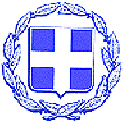 ΕΛΛΗΝΙΚΗ ΔΗΜΟΚΡΑΤΙΑ                                                                                      ΝΟΜΟΣ ΛΕΥΚΑΔΑΣ								ΑΝΑΡΤΗΤΕΑ ΣΤΟ ΔΙΑΔΙΚΤΥΟΔΗΜΟΣ ΛΕΥΚΑΔΑΣ		   ΑΠΟΣΠΑΣΜΑΑπό το πρακτικό της αρ.  21ης/22  ΣυνεδρίασηςΤΟΥ ΔΗΜΟΤΙΚΟΥ ΣΥΜΒΟΥΛΙΟΥ ΛΕΥΚΑΔΑΣΑΡ.ΑΠΟΦ. 147/2022Στη Λευκάδα σήμερα στις 16 του μηνός Δεκεμβρίου, του έτους 2022, ημέρα Παρασκευή και ώρα 18:00 ήρθε σε δημόσια τακτική συνεδρίαση το Δημοτικό Συμβούλιο Λευκάδας, με τηλεδιάσκεψη (μέσω εφαρμογής Webex), σύμφωνα με τις δ/ξεις του άρθρου 67 του Ν.3852/10 όπως αντικαταστάθηκαν με αυτές του άρθρου 74 του Ν. 4555/18,  της παρ.1β του άρθρου 177 του Ν. 4635/19 και καθώς και τις δ/ξεις των άρθρων 41 και 78 του Ν. 4954/22 & την υπ’ αρ. 375/39167/02-06-2022 Εγκύκλιο του Υπουργείου Εσωτερικών, ύστερα από την με αρ. πρωτ. 27541/12.12.2022 πρόσκληση του Προέδρου του, η οποία επιδόθηκε και δημοσιεύθηκε νόμιμα.               Συμμετέχοντες στη συνεδρίαση                               Μη Συμμετέχοντες στη συνεδρίασηΟ Δήμαρχος κ. Χαράλαμπος Δ. Καλός, έλαβε την πρόσκληση  και συμμετέχει στην συνεδρίαση με τηλεδιάσκεψη.Στη συνεδρίαση συμμετέχει και ο Νικόλαος Ζαβιτσάνος, υπάλληλος του Δήμου, για την τήρηση των πρακτικών.Αφού διαπιστώθηκε νόμιμη απαρτία, δηλαδή σε σύνολο τριάντα τριών (33) μελών βρέθηκαν παρόντα είκοσι ένα (21)  μέλη, ο Πρόεδρος κήρυξε την έναρξη της Συνεδρίασης.ΠΑΡΑΤΗΡΗΣΕΙΣ:Ο Δ.Σ. Μελάς Γεράσιμος, προσήλθε πριν την συζήτηση του 2ου θέματος της Η.Δ.Οι Δ.Σ. Ζαβιτσάνος Πέτρος και Λιβιτσάνος Ιωάννης, αποχώρησαν πριν την συζήτηση του 3ου θέματος της Η.Δ.Ο Δ.Σ. Ζαβιτσάνος Πέτρος, επανήλθε πριν την συζήτηση του 7ου θέματος της Η.Δ.  Ο Δ.Σ. Τυπάλδος Νικόλαος  αποχώρησε πριν την συζήτηση του 7ου θέματος της Η.Δ. και επανήλθε πριν την συζήτηση του 11ου θέματος της Η.Δ.Ο Δ.Σ. Θεόδωρος Σολδάτος αποχώρησε πριν την συζήτηση του 8ου θέματος της Η.Δ. Ο Δ.Σ. Λιβιτσάνος Ιωάννης επανήλθε πριν την συζήτηση του 8ου θέματος της Η.Δ.ΘΕΜΑ 1ο: Απόφαση ∆.Σ. για κατάρτιση Τεχνικού Προγράμματος Δήμου Λευκάδας, έτους 2023.                                                           Εισηγητές:   Χαράλαμπος Καλός, Δήμαρχος                                                                                Σπυρίδων Λύγδας, Αντιδήμαρχος                                                      Πριν την ημερήσια διάταξη ο Δ.Σ. κ. Σέρβος Κων/νος δηλώνει ότι η δημοτική του ομάδα θα απέχει από το 1ο θέμα.Στη συνέχεια ο Πρόεδρος του Δημ. Συμβουλίου, κ. Στυλιανός Ρόκκος, έδωσε τον λόγο στον Αντιδήμαρχο κ. Σπυρίδωνα Λύγδα, ο οποίος έθεσε υπόψη των μελών του Δημ. Συμβουλίου την αρ. 12/2022 (ΑΔΑ: 6ΗΥΕΩΛΙ-1ΔΗ)  απόφαση της Εκτελεστικής Επιτροπής, με την οποία αποφασίστηκε η κατάρτιση του Σχεδίου του Τεχνικού Προγράμματος του Δήμου Λευκάδας έτους 2023, η οποία έχει ως εξής και ζήτησε την έγκρισή της, διορθώνοντας το εκ παραδρομής λανθασμένο ποσό 70.00,00 € για το έργο: «Κατασκευή δεξαμενής ύδρευσης στην Δ.Ε. Σφακιωτών» στο ορθό 70.000,00 €.ΕΛΛΗΝΙΚΗ  ΔΗΜΟΚΡΑΤΙΑ                                                		ΑΝΑΡΤΗΤΕΑ ΣΤΟ ΔΙΑΔΙΚΤΥΟΝΟΜΟΣ ΛΕΥΚΑΔΑΣ     ΔΗΜΟΣ ΛΕΥΚΑΔΑΣ       		             ΑπόσπασμαΑπό το πρακτικό της με αριθμ.10ης/2022 συνεδρίασηςτης Εκτελεστικής Επιτροπής του Δήμου ΛευκάδαςΑριθμ.Απόφασης :12/2022Στη Λευκάδα  και στο Δημοτικό Κατάστημα σήμερα στις 15 Δεκεμβρίου έτους 2022  ημέρα Πέμπτη και ώρα 9:30  η Ε.Ε. συνήλθε σε τακτική συνεδρίαση, «δια ζώσης» σύμφωνα με τις δ/ξεις των άρθρων 62 και 63 του Ν.3852/10 όπως τροποποιήθηκαν και ισχύουν, την αριθμ.5/11 απόφαση του Δημοτικού Συμβουλίου, τις δ/ξεις του άρθρου 78 του Ν.4954/22 μετά την αριθ.πρωτ. 27483/12-12-2022 έγγραφη πρόσκληση του Προέδρου της, η οποία επιδόθηκε νόμιμα με αποδεικτικό στα μέλη.Στη συνεδρίαση συμμετείχαν οι παρακάτω:Αφού διαπιστώθηκε νόμιμη απαρτία ο Πρόεδρος κήρυξε την έναρξη της συνεδρίασης.Τα πρακτικά τηρήθηκαν από  την γραμματέα της Επιτροπής Σταματέλου Ανθούλα υπάλληλο του Δήμου Λευκάδας. Στη συνεδρίαση παραβρέθηκε ο Προϊστάμενος Τεχν.Έργων και Μελετών Δημήτρης Βραχνούλας και η Αποστολία Κατωπόδη υπάλληλος του Αυτ. Τμ.Προγραμματισμού.ΘΕΜΑ 1ο :«΄Εγκριση προσχεδίου Τεχνικού Προγράμματος Δήμου Λευκάδας έτους 2023».Εισηγητής : Χαράλαμπος Δ.Καλός, Πρόεδρος Εκτελεστικής Επιτροπής,Δήμαρχος ΛευκάδαςΟ Πρόεδρος της Εκτελεστικής Επιτροπής κ.Χαράλαμπος Καλός, Δήμαρχος Λευκάδας έθεσε υπόψη των μελών της Επιτροπής το Σχέδιο Τεχνικού Προγράμματος Δήμου Λευκάδας έτους 2023 που συντάχθηκε από την Τεχνική Υπηρεσία του Δήμου και το τμ.Προγραμματισμού.Σύμφωνα με την περίπτωση γ΄ του άρθρου 63 του Ν.3852/2010 η Εκτελεστική Επιτροπή καταρτίζει και εισηγείται στο Δημοτικό Συμβούλιο το Τεχνικό Πρόγραμμα του Δήμου και έχει την ευθύνη της υλοποίησής του. Στη συνέχεια το Δημοτικό Συμβούλιο ψηφίζει το Τεχνικό Πρόγραμμα κατά τις δ/ξεις του άρθρου 208 του Ν.3463/2006.Θέτω υπόψη σας τις προτάσεις των υπηρεσιών του Δήμου και τις εισηγήσεις των Συμβουλίων και των Προέδρων των κοινοτήτων καθώς και τις ανάγκες που αποτυπώθηκαν από Αντιδημάρχους και αιρετούς του Δήμου μας, και προτείνω την έγκριση του προσχεδίου του Τεχνικού Προγράμματος Δήμου Λευκάδας έτους 2023 όπως παρακάτω:Α. ΝΕΑ ΕΡΓΑ ΕΤΟΥΣ 2023B. ΝΕΕΣ ΜΕΛΕΤΕΣ ΕΤΟΥΣ 2023Γ. ΣΥΝΕΧΙΖΟΜΕΝΑ ΕΡΓΑ ΑΠΟ ΠΡΟΗΓΟΥΜΕΝΑ ΕΤΗ Δ. ΣΥΝΕΧΙΖΟΜΕΝΕΣ ΜΕΛΕΤΕΣ ΑΠΟ ΠΡΟΗΓΟΥΜΕΝΑ ΕΤΗ Κατόπιν ο κ. Πρόεδρος έδωσε το λόγο στον αρμόδιο Αντιδήμαρχο κ. Σπύρο Λύγδα, ο οποίος έκανε μια συνοπτική παρουσίαση του σχεδίου Τεχνικού Προγράμματος Δήμου Λευκάδας για το έτος 2023, κάνοντας ιδιαίτερη αναφορά στα νέα έργα που έχουν προγραμματιστεί, τα οποία θα χρηματοδοτηθούν από τη ΣΑΤΑ και άλλες πηγές, και απάντησε σε ερωτήσεις των μελών της Εκτελεστικής Επιτροπής.Στη συνέχεια ο Πρόεδρος ενημέρωσε τα μέλη για τα έργα και τις μελέτες που εντάσσονται στο Τεχνικό Πρόγραμμα για το έτος 2023, συνεχιζόμενα και νέα, για το συνολικό προϋπολογισμό αυτών και την κατανομή τους ανά Δημοτική Ενότητα του Δήμου Λευκάδας.Ακολούθως ο Πρόεδρος κάλεσε τα μέλη της Επιτροπής να αποφασίσουν σχετικά με το Τεχνικό Πρόγραμμα έτους 2023.Η Εκτελεστική Επιτροπή αφού έλαβε υπόψη1. Τις διατάξεις του άρθρου 208 του Ν.3463/062. Τις εισηγήσεις των υπαλλήλων της Τεχνικής Υπηρεσίας3. Τις εισηγήσεις των Τοπικών Συμβουλίων4. Τις οικονομικές δυνατότητες του Δήμου Λευκάδας5. Την εισήγηση του Προέδρου της Επιτροπής, μετά από διαλογική συζήτηση			Αποφάσισε ομόφωναΑ. Την κατάρτιση του Σχεδίου Τεχνικού Προγράμματος Δήμου Λευκάδας έτους 2023 όπως αυτό εμφανίζεται στον ανωτέρω πίνακα της εισήγησης, το οποίο αποτελεί αναπόσπαστο μέρος της παρούσης και Β. Εισηγείται στο Δημοτικό Συμβούλιο την έγκρισή του.Η απόφαση αυτή πήρε αριθμό 12/2022.»     Στη συνέχεια ενημερώνει περαιτέρω ο Δήμαρχος κ. Χαράλαμπος Καλός. Ακολούθησε συζήτηση με ομιλίες και τοποθετήσεις των μελών του Δημοτικού Συμβουλίου.Ακολούθησε ψηφοφορία:Υπέρ της εισήγησης, ψήφισαν δεκαπέντε (15) Δ.Σ.Κατά ψήφισε ο Δ.Σ. κ. Γαζής Νικόλαος.Απέχουν οι Δ.Σ. Ζαβιτσάνος Πέτρος και Λάζαρης Απόστολος.Δεν συμμετέχουν οι Δ.Σ.  Σέρβος Κων/νος, Περδικάρης Αθανάσιος και Χαλικιάς Ευάγγελος.Το Δ.Σ. αφού έλαβε υπόψη του: - Την αριθμ. 12/2022 (ΑΔΑ: 6ΗΥΕΩΛΙ-1ΔΗ) απόφαση της Εκτελεστικής Επιτροπής. - Την ανωτέρω ψηφοφορία.- Τις δ/ξεις του άρθρου 208 του Ν. 3463/06 όπως έχουν τροποποιηθεί και ισχύουν μέχρι σήμερα.- Τις δ/ξεις του άρθρου 191 του Ν. 4555/18- Τις δ/ξεις του άρθρου 8 του Ν. 4623/19- Το γεγονός ότι δεν κατατέθηκαν τυχόν εναλλακτικές προτάσεις από τους επικεφαλής των παρατάξεων. ΟΜΟΦΩΝΑ ΑΠΟΦΑΣΙΖΕΙΤην κατάρτιση  του Τεχνικού Προγράμματος του Δήμου Λευκάδας έτους 2023, σύμφωνα με την αρ. 12/2022 (ΑΔΑ: 6ΗΥΕΩΛΙ-1ΔΗ) απόφαση της Εκτελεστικής Επιτροπής του Δήμου, όπως αναλυτικά παρουσιάζεται στον ανωτέρω πίνακα, διορθωμένη ως προς τον πρ/σμό του έργου: «Κατασκευή δεξαμενής ύδρευσης στην Δ.Ε. Σφακιωτών» σε 70.000,00 €.Η απόφαση αυτή πήρε αρ. 147/2022.    		     Ο ΠΡΟΕΔΡΟΣ				           Τα παρόντα μέλη       	             ΣΤΥΛΙΑΝΟΣ ΡΟΚΚΟΣ1Ρόκκος Στυλιανός (Πρόεδρος)1Σολδάτος Χαρίλαος2Τσιρογιάννης Γεώργιος 2Σαρανταένας Ιωάννης3Λύγδας Σπυρίδων3Κοντογιώργης Σπυρίδων4Βικέντιος Νικόλαος4Γιαννούτσος Χαράλαμπος5Τυπάλδος Νικόλαος5Δρακονταειδής Κων/νος 6Αργυρός Νικόλαος6Γληγόρης Χρήστος7Σολδάτος Θεόδωρος7Κωνσταντινίδη Ρεκατσίνα Σεβαστή8Ζουριδάκης Ευτύχιος8Γληγόρης Κων/νος9Σκληρός Φίλιππος9Βερροιώτης Ευάγγελος10Σολδάτος Γεώργιος10Βεροιώτης Αλέξανδρος11Μαργέλη Μαρία11Μελάς Γεράσιμος12Αραβανή Χριστίνα12Κονιδάρης Κων/νος13Σέρβος Κων/νος1314Χαλικιάς Ευάγγελος14(οι οποίοι δεν συμμετείχαν, 15Γαζής Νικόλαος15αν και κλήθηκαν νόμιμα)16Ζαβιτσάνος Πέτρος1617Λιβιτσάνος Ιωάννης1718Γαζής Αναστάσιος1819Περδικάρης Αθανάσιος1920Γιαννιώτης Παναγιώτης2021Λάζαρης Απόστολος21222223232424252526262727282829293030313132323333ΠΑΡΟΝΤΕΣΧαράλαμπος Καλός, ΠρόεδροςΣπυρίδων ΛύγδαςΓεώργιος ΤσιρογιάννηςΕυτύχιος ΖουριδάκηςΝικόλαος ΒικέντιοςΠαναγιώτης ΓιαννιώτηςΑναστάσιος ΓαζήςΝικόλαος ΑργυρόςΓεώργιος ΣολδάτοςΦίλιππος ΣκληρόςΑΠΟΝΤΕΣ1.Χαράλαμπος Γιαννούτσοςα/αTίτλοςΠροταθέντα 2023Προταθέντα 2023Κ.Α. ΕξόδωνΚ.Α. ΕξόδωνΠηγή χρηματοδότησηςΠηγή χρηματοδότησηςΑΔΑ
ένταξηςΑΔΑ
ένταξηςΔήμος ΛευκάδαςΔήμος ΛευκάδαςΔήμος ΛευκάδαςΔήμος ΛευκάδαςΔήμος ΛευκάδαςΔήμος ΛευκάδαςΔήμος ΛευκάδαςΔήμος ΛευκάδαςΔήμος ΛευκάδαςΔήμος ΛευκάδαςΣυντήρηση οδών, πεζοδρομίων, κοινοχρήστων χώρων  Δήμου Λευκάδας70.000,0070.000,0030-7323.13430-7323.134ΣΑΤΑ 2023ΣΑΤΑ 2023Αναπλάσεις κοινοχρήστων χώρων  Δήμου Λευκάδας έτους 2023 130.000,00130.000,0030-7326.13730-7326.137ΣΑΤΑ 2023ΣΑΤΑ 2023Έργα διευθέτησης όμβριων Δήμου Λευκάδας έτους 202350.000,0050.000,0030-7326.13830-7326.138ΣΑΤΑ 2023ΣΑΤΑ 2023Έργα υποδομών σε κοινοχρήστων χώρων  Δήμου Λευκάδας έτους 202370.000,0070.000,0030-7325.00130-7325.001ΣΑΤΑ 2023ΣΑΤΑ 2023Τσιμεντοστρώσεις και ασφαλτοστρώσεις Δημοτικών και αγροτικών οδών Δήμου Λευκάδας έτους 2023 110.000,00110.000,0030-7323.13530-7323.135ΣΑΤΑ2023ΣΑΤΑ2023Αποκαταστάσεις βατότητας και διάνοιξη οδών για λόγους πυροπροστασίας έτους 2023 100.000,00100.000,0030-7323.13630-7323.136ΠΥΡΟΠΡΟΣΤΑΣΙΑ 2023ΠΥΡΟΠΡΟΣΤΑΣΙΑ 2023Κατασκευή συστήματος χλωρίωσης7.000,007.000,0030-7312.01430-7312.014ΣΑΤΑ 2023ΣΑΤΑ 2023Επεκτάσεις δικτύων αποχέτευσης 50.600,0050.600,0030-7312.01630-7312.016ΣΑΤΑ 2023ΣΑΤΑ 2023Επισκευές αποκαταστάσεις δεξαμενών αντλιοστασίων κπλ Δήμου Λευκάδας57.000,0057.000,0030-7312.01730-7312.017ΣΑΤΑ 2023ΣΑΤΑ 2023Δ.Ε. ΕλλομένουΔ.Ε. ΕλλομένουΔ.Ε. ΕλλομένουΔ.Ε. ΕλλομένουΔ.Ε. ΕλλομένουΔ.Ε. ΕλλομένουΔ.Ε. ΕλλομένουΔ.Ε. ΕλλομένουΔ.Ε. ΕλλομένουΔ.Ε. ΕλλομένουΚατασκευή οδών σχεδίου πόλης Νυδρίου-Μεγάλου Αυλακίου169.000,00169.000,0030-7323.11130-7323.111ΕισφορέςΕισφορέςΣυνδέσεις παροχών και κάθετων κλάδων με το δίκτυο ύδρευσης στο Νυδρί (Βαλαωρίτου)30.000,0030.000,0030-7312.01230-7312.012ΣΑΤΑ 2023ΣΑΤΑ 2023Δ.Ε. ΣφακιωτώνΔ.Ε. ΣφακιωτώνΔ.Ε. ΣφακιωτώνΔ.Ε. ΣφακιωτώνΔ.Ε. ΣφακιωτώνΔ.Ε. ΣφακιωτώνΔ.Ε. ΣφακιωτώνΔ.Ε. ΣφακιωτώνΔ.Ε. ΣφακιωτώνΚατασκευή δεξαμενής ύδρευσης στην Δ.Ε. ΣφακιωτώνΚατασκευή δεξαμενής ύδρευσης στην Δ.Ε. Σφακιωτών70.000,0030-7312.018ΣΑΤΑ 2023ΣΑΤΑ 2023Δ.Ε. ΛευκάδαςΔ.Ε. ΛευκάδαςΔ.Ε. ΛευκάδαςΔ.Ε. ΛευκάδαςΔ.Ε. ΛευκάδαςΔ.Ε. ΛευκάδαςΔ.Ε. ΛευκάδαςΔ.Ε. ΛευκάδαςΔ.Ε. ΛευκάδαςΔιάνοιξη δρόμου 61 Σχέδιου πόλης ΝικιάναςΔιάνοιξη δρόμου 61 Σχέδιου πόλης Νικιάνας79.210,0030-7323.137Εισφορές Εισφορές Επισκευή αντλιοστασίων αποχέτευσης και ΒΙΟΚΑ Αγίου ΝικήταΕπισκευή αντλιοστασίων αποχέτευσης και ΒΙΟΚΑ Αγίου Νικήτα40.000,0030-7312.015ΣΑΤΑ 2023ΣΑΤΑ 2023Διάνοιξη δρόμου Σχεδίου πόλης Λευκάδας(Περιβόλια)ανάμεσα από ΟΤ 487-488Διάνοιξη δρόμου Σχεδίου πόλης Λευκάδας(Περιβόλια)ανάμεσα από ΟΤ 487-48818.757,0030-7323.138Εισφορές Εισφορές Δ.Ε. ΚαστούΔ.Ε. ΚαστούΔ.Ε. ΚαστούΔ.Ε. ΚαστούΔ.Ε. ΚαστούΔ.Ε. ΚαστούΔ.Ε. ΚαστούΔ.Ε. ΚαστούΔ.Ε. ΚαστούΔ.Ε. Καστού1.Επισκευή αποκατάσταση δικτύου ύδρευσης ΚαστούΕπισκευή αποκατάσταση δικτύου ύδρευσης Καστού45.000,0030-7312.013ΣΑΤΑ 2023ΣΑΤΑ 2023Δήμος ΛευκάδαςΔήμος ΛευκάδαςΔήμος ΛευκάδαςΔήμος ΛευκάδαςΔήμος ΛευκάδαςΔήμος Λευκάδαςα/αΤίτλοςΠροταθέντα 2023Κ.Α. ΕξόδωνΠηγή χρηματοδότησηςΑΔΑ
ένταξης1Μελέτες πυροπροστασίας κτιρίων Δήμου Λευκάδας 12.000,0030-7413.075ΠΥΡΟΠΡΟΣΤΑΣΙΑ 2023Δ.Ε. ΛευκάδαςΔ.Ε. ΛευκάδαςΔ.Ε. ΛευκάδαςΔ.Ε. ΛευκάδαςΔ.Ε. ΛευκάδαςΔ.Ε. Λευκάδαςα/αΤίτλοςΠροταθέντα 2023Κ.Α. ΕξόδωνΠηγή χρηματοδότησηςΑΔΑ
ένταξης1Επανέγκριση σχεδίου πόλεως Λυγιάς -Καρυωτών37.000,0040-7413.001ΙΔΙΟΙ ΠΟΡΟΙΔ.Ε. ΑπολλωνίωνΔ.Ε. ΑπολλωνίωνΔ.Ε. ΑπολλωνίωνΔ.Ε. ΑπολλωνίωνΔ.Ε. ΑπολλωνίωνΔ.Ε. Απολλωνίωνα/αΤίτλοςΠροταθέντα 2023Κ.Α. ΕξόδωνΠηγή χρηματοδότησηςΑΔΑ
ένταξης1Μελέτη αποτύπωσης κτηματολογικών εκτάσεων Αθανίου12.000,0040-7413.002ΙΔΙΟΙ ΠΟΡΟΙ2Μελέτη αποτύπωσης κτηματολογικών εκτάσεων Κοντάραινας6.000,0040-7413.003ΙΔΙΟΙ ΠΟΡΟΙα/αα/αTίτλοςΠροταθέντα 2023Προταθέντα 2023ΚΑ ΕξόδωνΚΑ ΕξόδωνΠηγή χρηματοδότησηςΠηγή χρηματοδότησηςΑΔΑ
ένταξηςΑΔΑ
ένταξηςΔήμος ΛευκάδαςΔήμος ΛευκάδαςΔήμος ΛευκάδαςΔήμος ΛευκάδαςΔήμος ΛευκάδαςΔήμος ΛευκάδαςΔήμος ΛευκάδαςΔήμος ΛευκάδαςΔήμος ΛευκάδαςΔήμος ΛευκάδαςΔήμος ΛευκάδαςΑναβάθμιση των υποδομών διαχείρισης πόσιμου ύδατος Δήμου ΛευκάδαςΑναβάθμιση των υποδομών διαχείρισης πόσιμου ύδατος Δήμου Λευκάδας17.280,5717.280,5763-7341.01163-7341.011ΕΣΠΑΕΣΠΑΨΞΛ37ΛΕ-ΗΤΩΨΞΛ37ΛΕ-ΗΤΩΑνακαίνιση οικίας Ζαμπελίων για την δημιουργία Ζαμπέλειου Κέντρου Γραμμάτων και Τεχνών ΔήμουΛευκάδαςΑνακαίνιση οικίας Ζαμπελίων για την δημιουργία Ζαμπέλειου Κέντρου Γραμμάτων και Τεχνών ΔήμουΛευκάδας504.080,68504.080,6830-7341.01530-7341.015ΕΣΠΑΕΣΠΑΩYEN7ΛΕ-N9NΩYEN7ΛΕ-N9NΑποκατάσταση κρηπιδωμάτων ιχθυοτροφείου (Αυλαίμων)Αποκατάσταση κρηπιδωμάτων ιχθυοτροφείου (Αυλαίμων)163.976,82163.976,8270-7336.00370-7336.003ΕΘΝΙΚΟΙ ΠΟΡΟΙΕΘΝΙΚΟΙ ΠΟΡΟΙ7Α9Γ7ΛΕ-ΔΩΘ7Α9Γ7ΛΕ-ΔΩΘΒελτίωση αθλητικών εγκαταστάσεων Δήμου Λευκάδας Νομού ΛευκάδαςΒελτίωση αθλητικών εγκαταστάσεων Δήμου Λευκάδας Νομού Λευκάδας121.473,42121.473,4230-7326.12730-7326.127ΠΔΕΠΔΕ6Ω5Ω465ΧΙ8-Σ536Ω5Ω465ΧΙ8-Σ53Βελτίωση υποδομών ύδρευσης Δήμου ΛευκάδαςΒελτίωση υποδομών ύδρευσης Δήμου Λευκάδας241.585,54241.585,5463-7342.00163-7342.001Φιλόδημος ΙΦιλόδημος ΙΩΘΞΧ465ΧΘ7-2Φ5ΩΘΞΧ465ΧΘ7-2Φ5Επισκευές σχολείων Δήμου Λευκάδας   Επισκευές σχολείων Δήμου Λευκάδας   321.000,00321.000,0030-7331.02830-7331.028 ΥΠ.ΕΣ.ΙΔΙΟΙ ΠΟΡΟΙ ΥΠ.ΕΣ.ΙΔΙΟΙ ΠΟΡΟΙ64ΟΤ465ΦΘΕ-ΔΗΙ9ΚΥΞ46ΜΤΛ6-ΝΜ764ΟΤ465ΦΘΕ-ΔΗΙ9ΚΥΞ46ΜΤΛ6-ΝΜ7Εργασίες αποπεράτωσης πάρκου εισόδου Τσουκαλάδων στο χώρο της δεξαμενής Εργασίες αποπεράτωσης πάρκου εισόδου Τσουκαλάδων στο χώρο της δεξαμενής 434,97434,9730-7336.03230-7336.032ΣΑΤΑ ΠΟΕΣΑΤΑ ΠΟΕΚατασκευή ΜΟΠΑΚ Δήμου Λευκάδας Κατασκευή ΜΟΠΑΚ Δήμου Λευκάδας 6.558.146,666.558.146,6662-7341.00962-7341.009ΕΣΠΑΕΣΠΑΩΓ7Θ0-ΗΥΕ6ΩΛ7465ΧΙ8-ΠΕ0ΩΓ7Θ0-ΗΥΕ6ΩΛ7465ΧΙ8-ΠΕ0Αποκατάσταση βατότητας αγροτικών δρόμων για λόγους πυροπροστασίαςΑποκατάσταση βατότητας αγροτικών δρόμων για λόγους πυροπροστασίας21.728,0021.728,0030-7323.120 30-7323.120 ΠΥΡΟΠΡΟΣΤΑΣΙΑ 2021ΠΥΡΟΠΡΟΣΤΑΣΙΑ 2021Αναπλάσεις κοινοχρήστων χώρων Δήμου ΛευκάδαςΑναπλάσεις κοινοχρήστων χώρων Δήμου Λευκάδας139.981,16139.981,1630-7326.13230-7326.132ΣΑΤΑ 2021ΣΑΤΑ 2021Ανάπτυξη και λειτουργία ιχθυοτροφικού οικοτουριστικού πάρκου στο μικρό ιχθυοτροφείο ΛευκάδαςΑνάπτυξη και λειτουργία ιχθυοτροφικού οικοτουριστικού πάρκου στο μικρό ιχθυοτροφείο Λευκάδας500.000,00500.000,0064-7341.02064-7341.020ΕΣΠΑΕΣΠΑΩΨΛΠ7ΛΕ - ΞΚΟΩΨΛΠ7ΛΕ - ΞΚΟΑποπεράτωση Δημοτικού Θεάτρου Λευκάδας Αποπεράτωση Δημοτικού Θεάτρου Λευκάδας 6.450.000,006.450.000,0069-7321.00169-7321.001ΕΣΠΑ ΕΣΠΑ 67ΑΛ7ΛΕ-ΖΤ997Ψ77ΛΕ-ΜΒΣ.67ΑΛ7ΛΕ-ΖΤ997Ψ77ΛΕ-ΜΒΣ.Ασφαλτοστρώσεις δημοτικών οδών Δήμου ΛευκάδαςΑσφαλτοστρώσεις δημοτικών οδών Δήμου Λευκάδας160.000,00160.000,0030-7323.11930-7323.119ΣΑΤΑ 2021ΣΑΤΑ 2021Βελτίωση οδικού δικτύου  Δήμου Λευκάδας για λόγους πυροπροστασίαςΒελτίωση οδικού δικτύου  Δήμου Λευκάδας για λόγους πυροπροστασίας64.400,0064.400,0070-7323.00770-7323.007ΠΥΡΟΠΡΟΣΤΑΣΙΑ  2020ΠΥΡΟΠΡΟΣΤΑΣΙΑ  2020Κατασκευή έργων διευθέτησης όμβριων Δήμου ΛευκάδαςΚατασκευή έργων διευθέτησης όμβριων Δήμου Λευκάδας140.000,00140.000,0030-7312.00130-7312.001ΣΑΤΑ 2021ΣΑΤΑ 2021Διαμόρφωση εισόδου παραλίας πόλης Λευκάδας - τμήμα έργου: Περιοχή Α - Είσοδος κόμβοςΔιαμόρφωση εισόδου παραλίας πόλης Λευκάδας - τμήμα έργου: Περιοχή Α - Είσοδος κόμβος1.964.761,041.964.761,0464-7341.02764-7341.027ΕΣΠΑΕΣΠΑ6ΟΧΨ7ΛΕ-3ΡΘ6ΟΧΨ7ΛΕ-3ΡΘΚατασκευή τοιχείων αντιστήριξης πρανών κατά μήκος του οδικού δικτύου δημοτικού στον Δήμο ΛευκάδαςΚατασκευή τοιχείων αντιστήριξης πρανών κατά μήκος του οδικού δικτύου δημοτικού στον Δήμο Λευκάδας116.557,83116.557,8330-7333.11930-7333.119ΣΑΤΑ  ΠΟΕΣΑΤΑ  ΠΟΕΣυντήρηση –επισκευή νεκροταφείων Δήμου Λευκάδας Συντήρηση –επισκευή νεκροταφείων Δήμου Λευκάδας 307,27307,2745-7336.00945-7336.009ΣΑΤΑ ΠΟΕΣΑΤΑ ΠΟΕΣυντήρηση-επισκευή δημοτικών κτιρίων Δήμου ΛευκάδαςΣυντήρηση-επισκευή δημοτικών κτιρίων Δήμου Λευκάδας81.585,8681.585,8630-7311.00330-7311.003ΣΑΤΑ 2021ΣΑΤΑ 2021Τσιμεντοστρώσεις Δήμου ΛευκάδαςΤσιμεντοστρώσεις Δήμου Λευκάδας74.079,9374.079,9330-7323.11830-7323.118ΣΑΤΑ  ΠΟΕΣΑΤΑ  ΠΟΕΑποκατάσταση παιδικών χαρών Δήμου ΛευκάδαςΑποκατάσταση παιδικών χαρών Δήμου Λευκάδας220.500,00220.500,0064-7341.03264-7341.032ΟΠΣΑΑΟΠΣΑΑ96ΝΟ7ΛΕ-ΓΥ496ΝΟ7ΛΕ-ΓΥ4Εκσυγχρονισμός, ενεργειακή αναβάθμιση και δράσεις αξιοποίησης ΑΠΕ στο Πνευματικό Κέντρο του Δήμου ΛευκάδαςΕκσυγχρονισμός, ενεργειακή αναβάθμιση και δράσεις αξιοποίησης ΑΠΕ στο Πνευματικό Κέντρο του Δήμου Λευκάδας1.690.000,001.690.000,0069-7321.00269-7321.002ΕΣΠΑΕΣΠΑΨΕ3Ω946ΜΤΛΡ-71ΘΨΕ3Ω946ΜΤΛΡ-71ΘΒελτίωση Αγροτικής οδοποιίας Δήμου ΛευκάδαςΒελτίωση Αγροτικής οδοποιίας Δήμου Λευκάδας2.248.171,262.248.171,2664-7341.03864-7341.038Αντώνης ΤρίτσηςΑντώνης ΤρίτσηςΨ97Φ46ΜΤΛ6-048Ψ97Φ46ΜΤΛ6-048Ήπιες φιλικές προς το περιβάλλον  παρεμβάσεις  στην λιμνοθάλασσα ΑβλέμοναΉπιες φιλικές προς το περιβάλλον  παρεμβάσεις  στην λιμνοθάλασσα Αβλέμονα2.540.000,002.540.000,0064-7341.03964-7341.039ΕΣΠΑΕΣΠΑ969Ψ4653ΠΓ-Υ1Υ969Ψ4653ΠΓ-Υ1ΥΑΠΟΚΑΤΑΣΤΑΣΕΙΣ ΔΗΜΟΤΙΚΩΝ & ΑΓΡΟΤΙΚΩΝ ΟΔΩΝ ΔΗΜΟΥ ΛΕΥΚΑΔΑΣΑΠΟΚΑΤΑΣΤΑΣΕΙΣ ΔΗΜΟΤΙΚΩΝ & ΑΓΡΟΤΙΚΩΝ ΟΔΩΝ ΔΗΜΟΥ ΛΕΥΚΑΔΑΣ200.0000,00200.0000,0030-7323.12830-7323.128ΣΑΤΑ 2022ΣΑΤΑ 2022ΕΞΩΡΑΪΣΜΟΣ ΚΟΙΝΟΧΡΗΣΤΩΝ ΧΩΡΩΝ ΔΗΜΟΥ ΛΕΥΚΑΔΑΣΕΞΩΡΑΪΣΜΟΣ ΚΟΙΝΟΧΡΗΣΤΩΝ ΧΩΡΩΝ ΔΗΜΟΥ ΛΕΥΚΑΔΑΣ150.000,00150.000,0030-7336.06230-7336.062ΣΑΤΑ 2022ΣΑΤΑ 2022ΚΑΤΑΣΚΕΥΗ ΑΝΤΙΠΛΗΜΜΥΡΙΚΩΝ ΕΡΓΩΝ ΔΗΜΟΥ ΛΕΥΚΑΔΑΣΚΑΤΑΣΚΕΥΗ ΑΝΤΙΠΛΗΜΜΥΡΙΚΩΝ ΕΡΓΩΝ ΔΗΜΟΥ ΛΕΥΚΑΔΑΣ80.000,0080.000,0030-7333.12230-7333.122ΣΑΤΑ 2022ΣΑΤΑ 2022Κατασκευή έργων υποδομής Δήμου ΛευκάδαςΚατασκευή έργων υποδομής Δήμου Λευκάδας70.000,0070.000,0030-7323.12930-7323.129ΣΑΤΑ 2022ΣΑΤΑ 2022Διάνοιξη και τσιμεντόστρωση αγροτικών δρόμων για λόγους πυροπροστασίαςΔιάνοιξη και τσιμεντόστρωση αγροτικών δρόμων για λόγους πυροπροστασίας70.000,0070.000,0070-7323.00970-7323.009ΠΥΡΟΠΡΟΣΤΑΣΙΑ 2022ΠΥΡΟΠΡΟΣΤΑΣΙΑ 2022Αποκαταστάσεις Κοινοχρήστων Χώρων Δ. ΛευκάδαςΑποκαταστάσεις Κοινοχρήστων Χώρων Δ. Λευκάδας74.000,0074.000,0030-7336.06330-7336.063ΣΑΤΑ ΠΟΕ - ΙΔΙΟΙ ΠΟΡΟΙΣΑΤΑ ΠΟΕ - ΙΔΙΟΙ ΠΟΡΟΙΑνακατασκευή και συντήρηση υποδομών δικτύου Δημοτικού ηλεκτροφωτισμού Δήμου ΛευκάδαςΑνακατασκευή και συντήρηση υποδομών δικτύου Δημοτικού ηλεκτροφωτισμού Δήμου Λευκάδας15.000,0015.000,0020-7326.01420-7326.014ΙΔΙΟΙ ΠΟΡΟΙΙΔΙΟΙ ΠΟΡΟΙΣυμπληρωματικές απαιτούμενες εργασίες για ηλεκτροφωτισμό παιδικών χαρών Δήμου ΛευκάδαςΣυμπληρωματικές απαιτούμενες εργασίες για ηλεκτροφωτισμό παιδικών χαρών Δήμου Λευκάδας9.000,009.000,0020-7135.01320-7135.013ΙΔΙΟΙ ΠΟΡΟΙΙΔΙΟΙ ΠΟΡΟΙ2η ΣΥΜΠΛΗΡΩΜΑΤΙΚΗ ΣΥΜΒΑΣΗ του έργου Αγκυροβόλιο τουριστικών σκαφών Βασιλικής Λευκάδας2η ΣΥΜΠΛΗΡΩΜΑΤΙΚΗ ΣΥΜΒΑΣΗ του έργου Αγκυροβόλιο τουριστικών σκαφών Βασιλικής Λευκάδας410.113,37410.113,3764-7341.04364-7341.043ΕΣΠΑΕΣΠΑ64Ζ046ΜΤΛΡ-ΗΒΑ64Ζ046ΜΤΛΡ-ΗΒΑΠρομήθεια - τοποθέτηση εξοπλισμού για την συντήρηση και επισκευή αυλείων χώρων  νηπιαγωγείων του Δήμου ΛευκάδαςΠρομήθεια - τοποθέτηση εξοπλισμού για την συντήρηση και επισκευή αυλείων χώρων  νηπιαγωγείων του Δήμου Λευκάδας279.809,53€ 279.809,53€ 60-7326.00160-7326.001Αντώνης ΤρίτσηςΑντώνης ΤρίτσηςΨΥΛ646ΜΤΛ6-5ΔΖΨΥΛ646ΜΤΛ6-5ΔΖΜελέτη, Προμήθεια και εγκατάσταση εξοπλισμού πυροπροστασίας σχολικών κτιρίων Δήμου ΛευκάδαςΜελέτη, Προμήθεια και εγκατάσταση εξοπλισμού πυροπροστασίας σχολικών κτιρίων Δήμου Λευκάδας 367.586,22€ 367.586,22€60-7326.00260-7326.002Αντώνης ΤρίτσηςΑντώνης ΤρίτσηςΨΥΛ646ΜΤΛ6-5ΔΖΨΥΛ646ΜΤΛ6-5ΔΖΕΡΓΑΣΙΕΣ ΑΝΑΚΑΙΝΙΣΗΣ ΓΙΑ ΤΟΝ ΕΚΣΥΓΧΡΟΝΙΣΜΟ ΤΩΝ ΚΕΠΕΡΓΑΣΙΕΣ ΑΝΑΚΑΙΝΙΣΗΣ ΓΙΑ ΤΟΝ ΕΚΣΥΓΧΡΟΝΙΣΜΟ ΤΩΝ ΚΕΠ98.944,56 98.944,56 64-733164-7331ΠΔΕΠΔΕΣυντήρηση και επισκευή Δημοτικού Σταδίου Δήμου ΛευκάδαςΣυντήρηση και επισκευή Δημοτικού Σταδίου Δήμου Λευκάδας59.500,00€59.500,00€60-7336.00160-7336.001Αντώνης ΤρίτσηςΑντώνης ΤρίτσηςΨΥΛ646ΜΤΛ6-5ΔΖΨΥΛ646ΜΤΛ6-5ΔΖΔιαμόρφωση εισόδου παραλίας πόλης Λευκάδας - Τμήμα έργου ΠΕΡΙΟΧΗ ΒΔιαμόρφωση εισόδου παραλίας πόλης Λευκάδας - Τμήμα έργου ΠΕΡΙΟΧΗ Β3.940.000,003.940.000,0064-7341.04564-7341.045ΤΑΜΕΙΟ ΑΝΑΚΑΜΨΗΣ/ΠΔΕΤΑΜΕΙΟ ΑΝΑΚΑΜΨΗΣ/ΠΔΕΔ.Ε. ΑπολλωνίωνΔ.Ε. ΑπολλωνίωνΔ.Ε. ΑπολλωνίωνΔ.Ε. ΑπολλωνίωνΔ.Ε. ΑπολλωνίωνΔ.Ε. ΑπολλωνίωνΔ.Ε. ΑπολλωνίωνΔ.Ε. ΑπολλωνίωνΔ.Ε. ΑπολλωνίωνΔ.Ε. ΑπολλωνίωνΔ.Ε. Απολλωνίων1η συμπληρωματική σύμβαση: Κατασκευή έργων αγκυροβολίου τουριστικών σκαφών Βασιλικής1η συμπληρωματική σύμβαση: Κατασκευή έργων αγκυροβολίου τουριστικών σκαφών Βασιλικής1η συμπληρωματική σύμβαση: Κατασκευή έργων αγκυροβολίου τουριστικών σκαφών Βασιλικής216.759,64216.759,6464-7341.01964-7341.019ΕΣΠΑΕΣΠΑ6Η32465ΧΙ8-Κ10Αγκυροβόλιο τουριστικών σκαφών Βασιλικής Αγκυροβόλιο τουριστικών σκαφών Βασιλικής Αγκυροβόλιο τουριστικών σκαφών Βασιλικής 186.412,94186.412,9464-7341.00264-7341.002ΕΣΠΑΕΣΠΑΒ4Β77ΛΕ-Ζ2ΕΑποκαταστάσεις κοινοχρήστων χώρων Δ.Ε Απολλωνίων, Ελλομέννου, ΚαρυάςΑποκαταστάσεις κοινοχρήστων χώρων Δ.Ε Απολλωνίων, Ελλομέννου, ΚαρυάςΑποκαταστάσεις κοινοχρήστων χώρων Δ.Ε Απολλωνίων, Ελλομέννου, Καρυάς237,58237,5864-7341.02464-7341.024ΦΙΛΟΔΗΜΟΣ ΙΙΦΙΛΟΔΗΜΟΣ ΙΙ68Γ3465ΧΘ7-Ψ25Βελτίωση οδικού τμήματος από θέση Πόντι προς θέση Νηρά Δ.Ε. ΑπολλωνίωνΒελτίωση οδικού τμήματος από θέση Πόντι προς θέση Νηρά Δ.Ε. ΑπολλωνίωνΒελτίωση οδικού τμήματος από θέση Πόντι προς θέση Νηρά Δ.Ε. Απολλωνίων5.926,885.926,8864-7323.01264-7323.012ΠΔΕΠΔΕ75ΧΛ465Χ18-Γ58Επισκευή δημοτικού σχολείου ΕυγήρουΕπισκευή δημοτικού σχολείου ΕυγήρουΕπισκευή δημοτικού σχολείου Ευγήρου235,61235,6130-7331.04530-7331.045ΣΑΤΑΣ ΠΟΕΣΑΤΑΣ ΠΟΕΑντιπλημμυρική προστασία οικισμού Βασιλικής Δήμου ΛευκάδαςΑντιπλημμυρική προστασία οικισμού Βασιλικής Δήμου ΛευκάδαςΑντιπλημμυρική προστασία οικισμού Βασιλικής Δήμου Λευκάδας108.925,00108.925,0064-7323.01764-7323.017ΠΔΕΠΔΕ6ΩΙΑ465ΧΘ7-ΚΦ8Επισκευή Δημοτικής Βιβλιοθήκης και οικίσκου στην Τ.Κ Αγίου ΠέτρουΕπισκευή Δημοτικής Βιβλιοθήκης και οικίσκου στην Τ.Κ Αγίου ΠέτρουΕπισκευή Δημοτικής Βιβλιοθήκης και οικίσκου στην Τ.Κ Αγίου Πέτρου240,73240,7330-7331.04330-7331.043ΣΑΤΑ  ΠΟΕΣΑΤΑ  ΠΟΕΑντιπλημμυρική προστασία εντός σχεδίου πόλης Βασιλικής Αντιπλημμυρική προστασία εντός σχεδίου πόλης Βασιλικής Αντιπλημμυρική προστασία εντός σχεδίου πόλης Βασιλικής 15.545,9015.545,9063-7342.00363-7342.003ΠΔΕΠΔΕ6Α7946ΜΤΛΡ-Ξ4ΩΑποκαταστάσεις αντλιοστασίων και δικτύων ύδρευσηςΑποκαταστάσεις αντλιοστασίων και δικτύων ύδρευσηςΑποκαταστάσεις αντλιοστασίων και δικτύων ύδρευσης94.602,9994.602,9963-7342.00463-7342.004ΠΔΕΠΔΕ6Α7946ΜΤΛΡ-Ξ4Ω Αποκαταστάσεις κοινοχρήστων χώρων Δ.Ε Απολλωνίων, Ελλομένου, ΚαρυάςΑποκαταστάσεις κοινοχρήστων χώρων Δ.Ε Απολλωνίων, Ελλομένου, ΚαρυάςΑποκαταστάσεις κοινοχρήστων χώρων Δ.Ε Απολλωνίων, Ελλομένου, Καρυάς302,93302,9330-7326.13330-7326.133ΣΑΤΑ  ΣΑΤΑ  Αποκατάσταση –επισκευή κοινοχρήστων χώρων Δ.Ε. ΑπολλωνίωνΑποκατάσταση –επισκευή κοινοχρήστων χώρων Δ.Ε. ΑπολλωνίωνΑποκατάσταση –επισκευή κοινοχρήστων χώρων Δ.Ε. Απολλωνίων700,00700,0030-7336.05630-7336.056ΣΑΤΑ ΠΟΕΣΑΤΑ ΠΟΕΒελτίωση αγροτικής οδοποιίας Δήμου ΛευκάδαςΒελτίωση αγροτικής οδοποιίας Δήμου ΛευκάδαςΒελτίωση αγροτικής οδοποιίας Δήμου Λευκάδας251.550,17251.550,1764-7341.02164-7341.021Αντώνης ΤρίτσηςΑντώνης ΤρίτσηςΩΝΝΙ465ΧΘ7-ΡΣΒΕπισκευές δημοτικού οδικού δικτύου και κοινόχρηστων χώρων που επλήγησαν από την κακοκαιρίαΕπισκευές δημοτικού οδικού δικτύου και κοινόχρηστων χώρων που επλήγησαν από την κακοκαιρίαΕπισκευές δημοτικού οδικού δικτύου και κοινόχρηστων χώρων που επλήγησαν από την κακοκαιρία170.211,80170.211,8064-7341.03064-7341.030ΠΔΕΠΔΕ6Α7946ΜΤΛΡ-Ξ4Ω Κατασκευή τεχνικών αντιπλημμυρικών έργων στην Δ.Ε. Απολλώνιων, λόγω θεομηνίαςΚατασκευή τεχνικών αντιπλημμυρικών έργων στην Δ.Ε. Απολλώνιων, λόγω θεομηνίαςΚατασκευή τεχνικών αντιπλημμυρικών έργων στην Δ.Ε. Απολλώνιων, λόγω θεομηνίας1,001,0030-7326.13130-7326.131ΠΔΕΠΔΕΨ72ΛΗ6ΜΤΛ6-ΣΩΤΠρόληψη και αντιμετώπιση ζημιών και καταστροφών απο θεομηνίεςΠρόληψη και αντιμετώπιση ζημιών και καταστροφών απο θεομηνίεςΠρόληψη και αντιμετώπιση ζημιών και καταστροφών απο θεομηνίες2.411,932.411,9330-7323.11530-7323.115ΣΑΕ 055ΣΑΕ 055Αποκατάσταση προσβάσεων στις θέσεις Μέγα Λόγκος και Νίκαια Κοινοτήτων Βασιλικής και Κοντάραινας Δήμου Λευκάδας  Αποκατάσταση προσβάσεων στις θέσεις Μέγα Λόγκος και Νίκαια Κοινοτήτων Βασιλικής και Κοντάραινας Δήμου Λευκάδας  Αποκατάσταση προσβάσεων στις θέσεις Μέγα Λόγκος και Νίκαια Κοινοτήτων Βασιλικής και Κοντάραινας Δήμου Λευκάδας  60.038,1860.038,1864-7341.03464-7341.034ΠΔΕΠΔΕΨΒΨ7465ΧΘΞ-Τ0ΖΕπισκευή - συντήρηση δρόμου από θέση Αλαμανάτο προς οικισμό ΠόρουΕπισκευή - συντήρηση δρόμου από θέση Αλαμανάτο προς οικισμό ΠόρουΕπισκευή - συντήρηση δρόμου από θέση Αλαμανάτο προς οικισμό Πόρου409,28409,2864-7341.03564-7341.035ΠΔΕΠΔΕΨΒΨ7465ΧΘΞ-Τ0ΖΒελτίωση ασφαλείας οδικού τμήματος από θέση Πόντη προς θέση Νηρά Δ.Ε. ΑπολλωνίωνΒελτίωση ασφαλείας οδικού τμήματος από θέση Πόντη προς θέση Νηρά Δ.Ε. ΑπολλωνίωνΒελτίωση ασφαλείας οδικού τμήματος από θέση Πόντη προς θέση Νηρά Δ.Ε. Απολλωνίων44.831,2744.831,2764-7341.03664-7341.036ΠΔΕΠΔΕΨΒΨ7465ΧΘΞ-Τ0ΖΑποκαταστάσεις οδικού  δικτύου στη ΔΕ Απολλωνίων λόγω θεομηνίαςΑποκαταστάσεις οδικού  δικτύου στη ΔΕ Απολλωνίων λόγω θεομηνίαςΑποκαταστάσεις οδικού  δικτύου στη ΔΕ Απολλωνίων λόγω θεομηνίας142,00142,0030-7333.11830-7333.118Ψ72Λ46ΜΤΛ6-ΣΩΤΔιαμόρφωση-περίφραξη χώρου νέου κοιμητηρίου ΤΚ ΑΘανίουΔιαμόρφωση-περίφραξη χώρου νέου κοιμητηρίου ΤΚ ΑΘανίουΔιαμόρφωση-περίφραξη χώρου νέου κοιμητηρίου ΤΚ ΑΘανίου7.560,007.560,0045-7326.00745-7326.007ΣΑΕ055ΣΑΕ055Δημιουργία εγκαταστάσεων πράσινων σημείων στις ΔΕ Λευκάδας, ΔΕ Ελλομένου. ΔΕ ΑπολλωνίωνΔημιουργία εγκαταστάσεων πράσινων σημείων στις ΔΕ Λευκάδας, ΔΕ Ελλομένου. ΔΕ ΑπολλωνίωνΔημιουργία εγκαταστάσεων πράσινων σημείων στις ΔΕ Λευκάδας, ΔΕ Ελλομένου. ΔΕ Απολλωνίων900.000,00900.000,0063-7341.01963-7341.019ΠΔΕΠΔΕ94Τ47ΛΕ-ΣΨΕΕΡΓΑΣΙΕΣ ΑΝΑΚΑΙΝΙΣΗΣ ΓΙΑ ΤΟΝ ΕΚΣΥΓΧΡΟΝΙΣΜΟ ΤΩΝ ΚΕΠΕΡΓΑΣΙΕΣ ΑΝΑΚΑΙΝΙΣΗΣ ΓΙΑ ΤΟΝ ΕΚΣΥΓΧΡΟΝΙΣΜΟ ΤΩΝ ΚΕΠΕΡΓΑΣΙΕΣ ΑΝΑΚΑΙΝΙΣΗΣ ΓΙΑ ΤΟΝ ΕΚΣΥΓΧΡΟΝΙΣΜΟ ΤΩΝ ΚΕΠ98.944,5698.944,5664-733164-7331ΠΔΕΠΔΕΑναβάθμιση γηπέδου Αγ. ΠέτρουΑναβάθμιση γηπέδου Αγ. ΠέτρουΑναβάθμιση γηπέδου Αγ. Πέτρου221.180,00221.180,0069-7326.00169-7326.001Φιλόδημος ΙΙΦιλόδημος ΙΙ68Ν346ΜΤΛ6-4ΕΒΠροετοιμασία γηπέδου κοινότητας Σύβρου για εγκατάσταση τεχνητού χλοοτάπητα Δήμου ΛευκάδαςΠροετοιμασία γηπέδου κοινότητας Σύβρου για εγκατάσταση τεχνητού χλοοτάπητα Δήμου ΛευκάδαςΠροετοιμασία γηπέδου κοινότητας Σύβρου για εγκατάσταση τεχνητού χλοοτάπητα Δήμου Λευκάδας67.748,0067.748,0030-7336.06130-7336.061ΣΑΤΑ 2022ΣΑΤΑ 2022Αναβάθμιση Α/Σ αποχέτευσης στην θέση «Πόντι» ΔΕ ΑπολλωνίωνΑναβάθμιση Α/Σ αποχέτευσης στην θέση «Πόντι» ΔΕ ΑπολλωνίωνΑναβάθμιση Α/Σ αποχέτευσης στην θέση «Πόντι» ΔΕ Απολλωνίων25.000,0025.000,0030-7312.01030-7312.010Αναπλάσεις διαμορφώσεις κοινόχρηστων χώρων κοινότητας Δραγάνου Δήμου ΛευκάδαςΑναπλάσεις διαμορφώσεις κοινόχρηστων χώρων κοινότητας Δραγάνου Δήμου ΛευκάδαςΑναπλάσεις διαμορφώσεις κοινόχρηστων χώρων κοινότητας Δραγάνου Δήμου Λευκάδας170.000,00170.000,0063-7342.00763-7342.007ΣΑΕ 571 ΠΔΕΣΑΕ 571 ΠΔΕΨΣΞ8465ΧΘΞ-ΝΡ5Διαμόρφωση και ηλεκτροφωτισμός δημοτικών οδών Μαραντοχωρίου ΛευκάδαςΔιαμόρφωση και ηλεκτροφωτισμός δημοτικών οδών Μαραντοχωρίου ΛευκάδαςΔιαμόρφωση και ηλεκτροφωτισμός δημοτικών οδών Μαραντοχωρίου Λευκάδας400.000,00400.000,0062-7342.00162-7342.001ΣΑΕ 571 ΠΔΕΣΑΕ 571 ΠΔΕΨΔΛΨ465ΧΘΞ-ΞΛΣΕΥΠΡΕΠΙΣΜΟΣ  ΝΕΟΥ ΝΕΚΡΟΤΑΦΕΙΟΥ ΑΘΑΝΙΟΥΕΥΠΡΕΠΙΣΜΟΣ  ΝΕΟΥ ΝΕΚΡΟΤΑΦΕΙΟΥ ΑΘΑΝΙΟΥΕΥΠΡΕΠΙΣΜΟΣ  ΝΕΟΥ ΝΕΚΡΟΤΑΦΕΙΟΥ ΑΘΑΝΙΟΥ26.000,0026.000,0045-7326.01345-7326.013ΣΑΤΑ ΠΟΕΣΑΤΑ ΠΟΕΚατεπείγουσες εργασίες αποκατάστασης Δημοτικής οδού Αγίου Πέτρου Δήμου ΛευκάδαςΚατεπείγουσες εργασίες αποκατάστασης Δημοτικής οδού Αγίου Πέτρου Δήμου ΛευκάδαςΚατεπείγουσες εργασίες αποκατάστασης Δημοτικής οδού Αγίου Πέτρου Δήμου Λευκάδας62.000,0062.000,0030-7333.12530-7333.125ΣΑΤΑ ΠΟΕ:50.417,45ΣΑΤΑ 2021:11.582,55ΣΑΤΑ ΠΟΕ:50.417,45ΣΑΤΑ 2021:11.582,55Δ.Ε. ΕλλομένουΔ.Ε. ΕλλομένουΔ.Ε. ΕλλομένουΔ.Ε. ΕλλομένουΔ.Ε. ΕλλομένουΔ.Ε. ΕλλομένουΔ.Ε. ΕλλομένουΔ.Ε. ΕλλομένουΔ.Ε. ΕλλομένουΔ.Ε. ΕλλομένουΔ.Ε. ΕλλομένουΑποκαταστάσεις κοινοχρήστων χώρων Δ.Ε Απολλωνίων, Ελλομέννου, ΚαρυάςΑποκαταστάσεις κοινοχρήστων χώρων Δ.Ε Απολλωνίων, Ελλομέννου, ΚαρυάςΑποκαταστάσεις κοινοχρήστων χώρων Δ.Ε Απολλωνίων, Ελλομέννου, Καρυάς237,58237,5864-7341.02464-7341.024ΦΙΛΟΔΗΜΟΣ ΙΙΦΙΛΟΔΗΜΟΣ ΙΙ68Γ3465ΧΘ7-Ψ25Επισκευή δημοτικών κτιρίων (πρώην Δημοτικών σχολείων) ΔΕ ΕλλομένουΕπισκευή δημοτικών κτιρίων (πρώην Δημοτικών σχολείων) ΔΕ ΕλλομένουΕπισκευή δημοτικών κτιρίων (πρώην Δημοτικών σχολείων) ΔΕ Ελλομένου11.723,8711.723,8730-7331.03730-7331.037ΤΑΣΤΑΣΑσφαλτόστρωση δημοτικής οδού Μ. Αυλακίου Τ.Κ ΝεοχωρίουΑσφαλτόστρωση δημοτικής οδού Μ. Αυλακίου Τ.Κ ΝεοχωρίουΑσφαλτόστρωση δημοτικής οδού Μ. Αυλακίου Τ.Κ Νεοχωρίου284,43284,4330-7323.10830-7323.108ΣΑΤΑ ΠΟΕΣΑΤΑ ΠΟΕΕπισκευή γηπέδου ΝυδρίουΕπισκευή γηπέδου ΝυδρίουΕπισκευή γηπέδου Νυδρίου13.553,5713.553,5730-7336.02330-7336.023ΣΑΤΑ ΠΟΕΣΑΤΑ ΠΟΕΑντικατάσταση αγωγών  ύδρευσης Δ.Ε.Λευκάδας και Δ.Ε.ΕλλομένουΑντικατάσταση αγωγών  ύδρευσης Δ.Ε.Λευκάδας και Δ.Ε.ΕλλομένουΑντικατάσταση αγωγών  ύδρευσης Δ.Ε.Λευκάδας και Δ.Ε.Ελλομένου1.137,531.137,5330-7312.00230-7312.002ΣΑΤΑ ΠΟΕΣΑΤΑ ΠΟΕΑποκαταστάσεις κοινοχρήστων χώρων Δ.Ε Απολλωνίων, Ελλομένου, ΚαρυάςΑποκαταστάσεις κοινοχρήστων χώρων Δ.Ε Απολλωνίων, Ελλομένου, ΚαρυάςΑποκαταστάσεις κοινοχρήστων χώρων Δ.Ε Απολλωνίων, Ελλομένου, Καρυάς302,93302,9330-7326.13330-7326.133ΣΑΤΑ  ΣΑΤΑ  Αποκατάσταση δεξαμενών Δ.Ε. ΕλλομένουΑποκατάσταση δεξαμενών Δ.Ε. ΕλλομένουΑποκατάσταση δεξαμενών Δ.Ε. Ελλομένου422,26422,2630-7135.01430-7135.014ΣΑΤΑ ΠΟΕΣΑΤΑ ΠΟΕΑποκατάσταση μέρους δημοτικής οδού Βλυχού-Χαραδιάτικων λόγω κατολίσθησης στη θέση ΜελιούςΑποκατάσταση μέρους δημοτικής οδού Βλυχού-Χαραδιάτικων λόγω κατολίσθησης στη θέση ΜελιούςΑποκατάσταση μέρους δημοτικής οδού Βλυχού-Χαραδιάτικων λόγω κατολίσθησης στη θέση Μελιούς714,41714,4130-7333.11530-7333.115Ίδιοι ΠόροιΊδιοι ΠόροιΔημιουργία εγκαταστάσεων πράσινων σημείων στις ΔΕ Λευκάδας, ΔΕ Ελλομένου. ΔΕ ΑπολλωνίωνΔημιουργία εγκαταστάσεων πράσινων σημείων στις ΔΕ Λευκάδας, ΔΕ Ελλομένου. ΔΕ ΑπολλωνίωνΔημιουργία εγκαταστάσεων πράσινων σημείων στις ΔΕ Λευκάδας, ΔΕ Ελλομένου. ΔΕ Απολλωνίων900.000,00900.000,0063-7341.01963-7341.019ΕΣΠΑΕΣΠΑ94Τ47ΛΕ-ΣΨΕΕπέκταση δικτύου αποχέτευσης  Δ.Ε. ΕλλομένουΕπέκταση δικτύου αποχέτευσης  Δ.Ε. ΕλλομένουΕπέκταση δικτύου αποχέτευσης  Δ.Ε. Ελλομένου1.842,001.842,0030-7312.00330-7312.003ΣΑΤΑ ΠΟΕΣΑΤΑ ΠΟΕΟλοκλήρωση κατασκευής πεζοδρομίων ΔΕ ΕλλομένουΟλοκλήρωση κατασκευής πεζοδρομίων ΔΕ ΕλλομένουΟλοκλήρωση κατασκευής πεζοδρομίων ΔΕ Ελλομένου5.679,865.679,8630-7324.00730-7324.007ΕισφορέςΕισφορέςΔιάνοιξη και διαμόρφωση Δημοτικών οδών σχεδίου πόλης Νυδριού- Μ ΑυλακίουΔιάνοιξη και διαμόρφωση Δημοτικών οδών σχεδίου πόλης Νυδριού- Μ ΑυλακίουΔιάνοιξη και διαμόρφωση Δημοτικών οδών σχεδίου πόλης Νυδριού- Μ Αυλακίου2.500,002.500,0030-7323.08230-7323.082Ίδιοι ΠόροιΊδιοι ΠόροιΣυντηρήσεις-βελτιώσεις δημοτικών οδών ΝυδριούΣυντηρήσεις-βελτιώσεις δημοτικών οδών ΝυδριούΣυντηρήσεις-βελτιώσεις δημοτικών οδών Νυδριού16.500,0016.500,0030-7323.12730-7323.127Εισφορές γηςΕισφορές γηςΑντικατάσταση υπόγειων θαλάμων Α/Σ αποχέτευσης στην ΔΕ ΕλλομένουΑντικατάσταση υπόγειων θαλάμων Α/Σ αποχέτευσης στην ΔΕ ΕλλομένουΑντικατάσταση υπόγειων θαλάμων Α/Σ αποχέτευσης στην ΔΕ Ελλομένου60.000,0060.000,0030-7312.00930-7312.009ΣΑΤΑ 2022 ΣΑΤΑ 2022 Επέκταση δικτύου αποχέτευσης στην ΔΕ ΕλλομένουΕπέκταση δικτύου αποχέτευσης στην ΔΕ ΕλλομένουΕπέκταση δικτύου αποχέτευσης στην ΔΕ Ελλομένου59.397,1759.397,1730-7312.00730-7312.007(52.252,00 ΣΑΤΑ 2022)(7.145,17 ΣΑΤΑ ΠΟΕ)(52.252,00 ΣΑΤΑ 2022)(7.145,17 ΣΑΤΑ ΠΟΕ)Επισκευή της κύριας δημοτικής οδού Κατωχωρίου και λοιπών οδών του οικισμούΕπισκευή της κύριας δημοτικής οδού Κατωχωρίου και λοιπών οδών του οικισμούΕπισκευή της κύριας δημοτικής οδού Κατωχωρίου και λοιπών οδών του οικισμού330.000,00330.000,0063-7342.00663-7342.006ΣΑΕ 571 ΠΔΕΣΑΕ 571 ΠΔΕΨΣΞ8465ΧΘΞ-ΝΡ5Κατεπείγουσα αποκατάσταση κύριας δημοτικής οδού Χαραδιατίκων Δήμου ΛευκάδαςΚατεπείγουσα αποκατάσταση κύριας δημοτικής οδού Χαραδιατίκων Δήμου ΛευκάδαςΚατεπείγουσα αποκατάσταση κύριας δημοτικής οδού Χαραδιατίκων Δήμου Λευκάδας19.215,0019.215,0030-7323.13130-7323.131ΣΑΤΑ ΠΟΕΣΑΤΑ ΠΟΕΑποκατάσταση παραλιακού δρόμου Μ.Γιαλού Πόρου  Δ.Ε ΕΛΛΟΜΈΝΟΥΑποκατάσταση παραλιακού δρόμου Μ.Γιαλού Πόρου  Δ.Ε ΕΛΛΟΜΈΝΟΥΑποκατάσταση παραλιακού δρόμου Μ.Γιαλού Πόρου  Δ.Ε ΕΛΛΟΜΈΝΟΥ15.391,1315.391,1330-7333.02430-7333.024ΣΑΤΑ ΠΟΕΣΑΤΑ ΠΟΕΕΡΓΑΣΙΕΣ ΑΝΑΚΑΙΝΙΣΗΣ ΓΙΑ ΤΟΝ ΕΚΣΥΓΧΡΟΝΙΣΜΟ ΤΩΝ ΚΕΠΕΡΓΑΣΙΕΣ ΑΝΑΚΑΙΝΙΣΗΣ ΓΙΑ ΤΟΝ ΕΚΣΥΓΧΡΟΝΙΣΜΟ ΤΩΝ ΚΕΠΕΡΓΑΣΙΕΣ ΑΝΑΚΑΙΝΙΣΗΣ ΓΙΑ ΤΟΝ ΕΚΣΥΓΧΡΟΝΙΣΜΟ ΤΩΝ ΚΕΠ98.944,5698.944,5664-733164-7331ΠΔΕΠΔΕΔ.Κ. ΚαλάμουΔ.Κ. ΚαλάμουΔ.Κ. ΚαλάμουΔ.Κ. ΚαλάμουΔ.Κ. ΚαλάμουΔ.Κ. ΚαλάμουΔ.Κ. ΚαλάμουΔ.Κ. ΚαλάμουΔ.Κ. ΚαλάμουΔ.Κ. ΚαλάμουΔ.Κ. Καλάμου1.Ενίσχυση ύδρευσης νήσων Καλάμου- Καστού με υποθαλάσσιο αγωγόΕνίσχυση ύδρευσης νήσων Καλάμου- Καστού με υποθαλάσσιο αγωγόΕνίσχυση ύδρευσης νήσων Καλάμου- Καστού με υποθαλάσσιο αγωγό31.104,9831.104,9863-7341.00763-7341.007ΕΣΠΑΕΣΠΑΩΞΗΤ7ΛΕ-ΟΚΡ2Αποκαταστάσεις κοινοχρήστων χώρων Καλάμου &ΚαστούΑποκαταστάσεις κοινοχρήστων χώρων Καλάμου &ΚαστούΑποκαταστάσεις κοινοχρήστων χώρων Καλάμου &Καστού260,55260,5530-7326.00730-7326.007ΣΑΤΑ 2021ΣΑΤΑ 20213Τσιμεντοστρώσεις Δ.Ε. Καλάμου  Τσιμεντοστρώσεις Δ.Ε. Καλάμου  Τσιμεντοστρώσεις Δ.Ε. Καλάμου  205,81205,8164-7341.02664-7341.026ΦΙΛΟΔΗΜΟΣ ΙΙΦΙΛΟΔΗΜΟΣ ΙΙ68Γ3465ΧΘ7-Ψ254Βελτίωση αγροτικής οδοποιίας Δήμου ΛευκάδαςΒελτίωση αγροτικής οδοποιίας Δήμου ΛευκάδαςΒελτίωση αγροτικής οδοποιίας Δήμου Λευκάδας251.550,17251.550,1764-7341.02164-7341.021Αντώνης ΤρίτσηςΑντώνης ΤρίτσηςΩΝΝΙ465ΧΘ7-ΡΣΒ5Εργασίες αποκατάστασης τμημάτων οδικού δικτύου λόγω έντονων καιρικών φαινομένων νήσου Καλάμου Δήμου ΛευκάδαςΕργασίες αποκατάστασης τμημάτων οδικού δικτύου λόγω έντονων καιρικών φαινομένων νήσου Καλάμου Δήμου ΛευκάδαςΕργασίες αποκατάστασης τμημάτων οδικού δικτύου λόγω έντονων καιρικών φαινομένων νήσου Καλάμου Δήμου Λευκάδας256,27256,2764-7323.01864-7323.018ΠΔΕΠΔΕΩ5ΒΓ46ΜΤΛ6-8ΛΕΔ.Κ. ΚαστούΔ.Κ. ΚαστούΔ.Κ. ΚαστούΔ.Κ. ΚαστούΔ.Κ. ΚαστούΔ.Κ. ΚαστούΔ.Κ. ΚαστούΔ.Κ. ΚαστούΔ.Κ. ΚαστούΔ.Κ. ΚαστούΔ.Κ. Καστού1.Ενίσχυση ύδρευσης νήσων Καλάμου - Καστού με υποθαλάσσιο αγωγόΕνίσχυση ύδρευσης νήσων Καλάμου - Καστού με υποθαλάσσιο αγωγόΕνίσχυση ύδρευσης νήσων Καλάμου - Καστού με υποθαλάσσιο αγωγό31.104,9831.104,9863-7341.00763-7341.007ΕΣΠΑΕΣΠΑΩΞΗΤ7ΛΕ-ΟΚΡ2Αποκαταστάσεις κοινοχρήστων χώρων Καλάμου &ΚαστούΑποκαταστάσεις κοινοχρήστων χώρων Καλάμου &ΚαστούΑποκαταστάσεις κοινοχρήστων χώρων Καλάμου &Καστού260,55260,5530-7326.00730-7326.007ΣΑΤΑ 2021ΣΑΤΑ 2021Δ.Ε. ΚαρυάςΔ.Ε. ΚαρυάςΔ.Ε. ΚαρυάςΔ.Ε. ΚαρυάςΔ.Ε. ΚαρυάςΔ.Ε. ΚαρυάςΔ.Ε. ΚαρυάςΔ.Ε. ΚαρυάςΔ.Ε. ΚαρυάςΔ.Ε. ΚαρυάςΔ.Ε. ΚαρυάςΑποκαταστάσεις κοινοχρήστων χώρων Δ.Ε Απολλωνίων, Ελλομέννου, ΚαρυάςΑποκαταστάσεις κοινοχρήστων χώρων Δ.Ε Απολλωνίων, Ελλομέννου, ΚαρυάςΑποκαταστάσεις κοινοχρήστων χώρων Δ.Ε Απολλωνίων, Ελλομέννου, Καρυάς237,58237,5864-7341.02464-7341.024ΦΙΛΟΔΗΜΟΣ ΙΙΦΙΛΟΔΗΜΟΣ ΙΙ68Γ3465ΧΘ7-Ψ25Αποκατάσταση  - επισκευή κοιν. χώρων Δ.Ε. Σφακιωτων και Δ.Ε. ΚαρυαςΑποκατάσταση  - επισκευή κοιν. χώρων Δ.Ε. Σφακιωτων και Δ.Ε. ΚαρυαςΑποκατάσταση  - επισκευή κοιν. χώρων Δ.Ε. Σφακιωτων και Δ.Ε. Καρυας30.000,0030.000,0030-7336.05730-7336.057ΣΑΤΑ ΠΟΕΣΑΤΑ ΠΟΕΑποκαταστάσεις κοινοχρήστων χώρων Δ.Ε Απολλωνίων, Ελλομένου, ΚαρυάςΑποκαταστάσεις κοινοχρήστων χώρων Δ.Ε Απολλωνίων, Ελλομένου, ΚαρυάςΑποκαταστάσεις κοινοχρήστων χώρων Δ.Ε Απολλωνίων, Ελλομένου, Καρυάς302,93302,9330-7326.13330-7326.133ΣΑΤΑ  ΣΑΤΑ  Αποκατάσταση πολιτιστικού κέντρου Απόλλωνα Καρυάς Δήμου ΛευκάδαςΑποκατάσταση πολιτιστικού κέντρου Απόλλωνα Καρυάς Δήμου ΛευκάδαςΑποκατάσταση πολιτιστικού κέντρου Απόλλωνα Καρυάς Δήμου Λευκάδας188.459,00188.459,0015-7311.00115-7311.001ΦΙΛΟΔΗΜΟΣ ΙΙ ΙΔΙΟΙ ΠΟΡΟΙ ΦΙΛΟΔΗΜΟΣ ΙΙ ΙΔΙΟΙ ΠΟΡΟΙ 68Γ3465ΧΘ7-Ψ25Αποκατάσταση  επισκευή κοιν. χώρων Δ.Ε. Σφακιωτων και Δ.Ε. ΚαρυάςΑποκατάσταση  επισκευή κοιν. χώρων Δ.Ε. Σφακιωτων και Δ.Ε. ΚαρυάςΑποκατάσταση  επισκευή κοιν. χώρων Δ.Ε. Σφακιωτων και Δ.Ε. Καρυάς30.000,0030.000,0030-7336.05730-7336.057ΣΑΤΑ ΠΟΕΣΑΤΑ ΠΟΕΕΡΓΑΣΙΕΣ ΑΝΑΚΑΙΝΙΣΗΣ ΓΙΑ ΤΟΝ ΕΚΣΥΓΧΡΟΝΙΣΜΟ ΤΩΝ ΚΕΠΕΡΓΑΣΙΕΣ ΑΝΑΚΑΙΝΙΣΗΣ ΓΙΑ ΤΟΝ ΕΚΣΥΓΧΡΟΝΙΣΜΟ ΤΩΝ ΚΕΠΕΡΓΑΣΙΕΣ ΑΝΑΚΑΙΝΙΣΗΣ ΓΙΑ ΤΟΝ ΕΚΣΥΓΧΡΟΝΙΣΜΟ ΤΩΝ ΚΕΠ98.944,5698.944,5664-733164-7331ΠΔΕΠΔΕΔ.Ε. ΛευκάδαςΔ.Ε. ΛευκάδαςΔ.Ε. ΛευκάδαςΔ.Ε. ΛευκάδαςΔ.Ε. ΛευκάδαςΔ.Ε. ΛευκάδαςΔ.Ε. ΛευκάδαςΔ.Ε. ΛευκάδαςΔ.Ε. ΛευκάδαςΔ.Ε. ΛευκάδαςΔ.Ε. ΛευκάδαςΑντικατάσταση κεντρικών αγωγών ύδρευσης οδού Αναπαύσεως, περιοχής Αγίας Μαρίνας – Αγ. Ιωάννης και οδού ΣβορώνουΑντικατάσταση κεντρικών αγωγών ύδρευσης οδού Αναπαύσεως, περιοχής Αγίας Μαρίνας – Αγ. Ιωάννης και οδού ΣβορώνουΑντικατάσταση κεντρικών αγωγών ύδρευσης οδού Αναπαύσεως, περιοχής Αγίας Μαρίνας – Αγ. Ιωάννης και οδού Σβορώνου15.074,8915.074,8963-7341.00963-7341.009ΕΣΠΑΕΣΠΑΨ47Κ7ΛΕ-ΣΣ4Αποκαταστάσεις κοινοχρήστων χώρων Δ.Ε Λευκάδας  &ΣφακιωτώνΑποκαταστάσεις κοινοχρήστων χώρων Δ.Ε Λευκάδας  &ΣφακιωτώνΑποκαταστάσεις κοινοχρήστων χώρων Δ.Ε Λευκάδας  &Σφακιωτών1.005,321.005,3264-7341.02364-7341.023ΦΙΛΟΔΗΜΟΣ ΙΙΦΙΛΟΔΗΜΟΣ ΙΙ68Γ3465ΧΘ7-Ψ25Γήπεδο Τσουκαλάδων Δήμου Λευκάδας (συνθετικός χλοοτάπητας)Γήπεδο Τσουκαλάδων Δήμου Λευκάδας (συνθετικός χλοοτάπητας)Γήπεδο Τσουκαλάδων Δήμου Λευκάδας (συνθετικός χλοοτάπητας)92.495,2592.495,2530-7326.10930-7326.109ΕΘΝΙΚΟΙ ΠΟΡΟΙΕΘΝΙΚΟΙ ΠΟΡΟΙ70ΔΟ465ΦΘΘ-ΦΑΙΈργο διευθέτησης ομβρίων Νικιάνας από Στροφή έως ΧείμμαροΈργο διευθέτησης ομβρίων Νικιάνας από Στροφή έως ΧείμμαροΈργο διευθέτησης ομβρίων Νικιάνας από Στροφή έως Χείμμαρο37.811,84 37.811,84 30-7326.12630-7326.126ΣΑΤΑ 2019ΣΑΤΑ 2019Αντικατάσταση αγωγών  ύδρευσης Δ.Ε. Λευκάδας και Δ.Ε. ΕλλομένουΑντικατάσταση αγωγών  ύδρευσης Δ.Ε. Λευκάδας και Δ.Ε. ΕλλομένουΑντικατάσταση αγωγών  ύδρευσης Δ.Ε. Λευκάδας και Δ.Ε. Ελλομένου1.137,531.137,5330-7312.00230-7312.002ΣΑΤΑ ΠΟΕΣΑΤΑ ΠΟΕΑποκαταστάσεις κοινοχρήστων χώρων Δ.Ε Λευκάδας  & ΣφακιωτώνΑποκαταστάσεις κοινοχρήστων χώρων Δ.Ε Λευκάδας  & ΣφακιωτώνΑποκαταστάσεις κοινοχρήστων χώρων Δ.Ε Λευκάδας  & Σφακιωτών233,99233,9930-7326.13430-7326.134ΣΑΤΑ  ΣΑΤΑ  Αποκατάσταση  - επισκευή κοιν. χώρων Δ.Ε. ΛευκάδαςΑποκατάσταση  - επισκευή κοιν. χώρων Δ.Ε. ΛευκάδαςΑποκατάσταση  - επισκευή κοιν. χώρων Δ.Ε. Λευκάδας10.000,0010.000,0064-7341.02564-7341.025ΦΙΛΟΔΗΜΟΣ ΙΙΦΙΛΟΔΗΜΟΣ ΙΙ68Γ3465ΧΘ7-Ψ25Επέκταση δικτύου αποχέτευση Οικισμού ΦρυνίουΕπέκταση δικτύου αποχέτευση Οικισμού ΦρυνίουΕπέκταση δικτύου αποχέτευση Οικισμού Φρυνίου1,001,0063-7342.00263-7342.002ΦΙΛΟΔΗΜΟΣ ΙΙΦΙΛΟΔΗΜΟΣ ΙΙ68Γ3465ΧΘ7-Ψ25Κατασκευή ασφαλτόστρωση δημοτικών οδών σχεδίου πόλης ΛευκάδαςΚατασκευή ασφαλτόστρωση δημοτικών οδών σχεδίου πόλης ΛευκάδαςΚατασκευή ασφαλτόστρωση δημοτικών οδών σχεδίου πόλης Λευκάδας180.000,01180.000,0130-7323.08630-7323.086εισφορέςεισφορέςΚατασκευή οδών σχεδίου πόλης Επισκόπου - ΝικιάναςΚατασκευή οδών σχεδίου πόλης Επισκόπου - ΝικιάναςΚατασκευή οδών σχεδίου πόλης Επισκόπου - Νικιάνας29.857,4829.857,4830-7323.05830-7323.058εισφορέςεισφορέςΣυντήρηση-επισκευή-αναβάθμιση πεζοδρομίων Δήμου Λευκάδας  & 1η Συμπληρωματική σύμβασηΣυντήρηση-επισκευή-αναβάθμιση πεζοδρομίων Δήμου Λευκάδας  & 1η Συμπληρωματική σύμβασηΣυντήρηση-επισκευή-αναβάθμιση πεζοδρομίων Δήμου Λευκάδας  & 1η Συμπληρωματική σύμβαση74.491,5974.491,5930-7324.00630-7324.006ΣΑΤΑ ΠΟΕ (36.400) & ΣΑΤΑ 2021 (72.400,79)ΣΑΤΑ ΠΟΕ (36.400) & ΣΑΤΑ 2021 (72.400,79)Συμπληρωματική σύμβαση-Αποκατάσταση οδού Ασπρογερακάτα-Πευκούλια (Λαγκάδα) Δήμου ΛευκάδαςΣυμπληρωματική σύμβαση-Αποκατάσταση οδού Ασπρογερακάτα-Πευκούλια (Λαγκάδα) Δήμου ΛευκάδαςΣυμπληρωματική σύμβαση-Αποκατάσταση οδού Ασπρογερακάτα-Πευκούλια (Λαγκάδα) Δήμου Λευκάδας498.054,02498.054,0264-7323.01164-7323.011ΠΔΕΠΔΕ6ΚΣ346ΜΤΛΠ-ΓΚΟΠροκαταρκτικές εργασίες κόμβου σχεδίου πόλης Λευκάδας (Φιλοσόφων και Αναπαύσεως) Προκαταρκτικές εργασίες κόμβου σχεδίου πόλης Λευκάδας (Φιλοσόφων και Αναπαύσεως) Προκαταρκτικές εργασίες κόμβου σχεδίου πόλης Λευκάδας (Φιλοσόφων και Αναπαύσεως) 33.726,6133.726,6130-7323.12630-7323.126ΣΑΤΑ ΠΟΕΣΑΤΑ ΠΟΕΣυνδέσεις παροχών και κάθετων κλάδων στο νέο δίκτυο ύδρευσης Απόλπαινας-ΛευκάδαςΣυνδέσεις παροχών και κάθετων κλάδων στο νέο δίκτυο ύδρευσης Απόλπαινας-ΛευκάδαςΣυνδέσεις παροχών και κάθετων κλάδων στο νέο δίκτυο ύδρευσης Απόλπαινας-Λευκάδας59.829,4359.829,4325-7312.04725-7312.047Ιδίοι ΠόροιΙδίοι ΠόροιΚατασκευή περιφερειακής οδού πόλης ΛευκάδαςΚατασκευή περιφερειακής οδού πόλης ΛευκάδαςΚατασκευή περιφερειακής οδού πόλης Λευκάδας3.117.811,163.117.811,1664-7341.04064-7341.040ΠΔΕ/ΕΠΑΠΔΕ/ΕΠΑΨΒ5Ι46ΜΤΛΡ-ΛΝΩΨΦΒΩ465ΧΘΞ-Ω2ΒΔημιουργία εγκαταστάσεων πράσινων σημείων στις ΔΕ Λευκάδας, ΔΕ Ελλομένου. ΔΕ ΑπολλωνίωνΔημιουργία εγκαταστάσεων πράσινων σημείων στις ΔΕ Λευκάδας, ΔΕ Ελλομένου. ΔΕ ΑπολλωνίωνΔημιουργία εγκαταστάσεων πράσινων σημείων στις ΔΕ Λευκάδας, ΔΕ Ελλομένου. ΔΕ Απολλωνίων900.000,00900.000,0063-7341.01963-7341.019ΕΣΠΑΕΣΠΑ94Τ47ΛΕ-ΣΨΕΚατασκευή κόμβου σχεδίου πόλης Λευκάδας (Φιλοσόφων κ Αναπαύσεως)Κατασκευή κόμβου σχεδίου πόλης Λευκάδας (Φιλοσόφων κ Αναπαύσεως)Κατασκευή κόμβου σχεδίου πόλης Λευκάδας (Φιλοσόφων κ Αναπαύσεως)60.000,0060.000,0030-7323.08130-7323.081ΣΑΤΑ ΠΟΕΣΑΤΑ ΠΟΕΕπισκευή-βελτίωση δημοτικής Οδού στην Κοινότητα ΚατούναςΕπισκευή-βελτίωση δημοτικής Οδού στην Κοινότητα ΚατούναςΕπισκευή-βελτίωση δημοτικής Οδού στην Κοινότητα Κατούνας40.000,0040.000,0064-7341.03764-7341.037ΦΙΛΟΔΗΜΟΣ ΙΙΦΙΛΟΔΗΜΟΣ ΙΙ68Γ3465ΧΘ7-Ψ25Διάνοιξη δημοτικού δρόμου στο Φρύνι ΛευκάδαςΔιάνοιξη δημοτικού δρόμου στο Φρύνι ΛευκάδαςΔιάνοιξη δημοτικού δρόμου στο Φρύνι Λευκάδας30.000,0030.000,0030-7326.13630-7326.136ΣΑΤΑ ΠΟΕΙδίοι ΠόροιΣΑΤΑ ΠΟΕΙδίοι ΠόροιΑντικατασταση δικτύων ύδρευσης στην ΔΕ Λευκάδας στον οικισμό ΛυγιάςΑντικατασταση δικτύων ύδρευσης στην ΔΕ Λευκάδας στον οικισμό ΛυγιάςΑντικατασταση δικτύων ύδρευσης στην ΔΕ Λευκάδας στον οικισμό Λυγιάς24.600,0024.600,0030-7312.00830-7312.008ΣΑΤΑ 2022ΣΑΤΑ 2022Κατασκευή αντλιοστασίου στην Ανατολική παραλία καθώς και καταθλιπτικού αγωγού από το αντλιοστάσιο έως τη Μονάδα Επεξεργασίας ΛυμάτωνΚατασκευή αντλιοστασίου στην Ανατολική παραλία καθώς και καταθλιπτικού αγωγού από το αντλιοστάσιο έως τη Μονάδα Επεξεργασίας ΛυμάτωνΚατασκευή αντλιοστασίου στην Ανατολική παραλία καθώς και καταθλιπτικού αγωγού από το αντλιοστάσιο έως τη Μονάδα Επεξεργασίας Λυμάτων400.000,00400.000,0063-7342.00563-7342.005ΕΘΝΙΚΟΙ ΠΟΡΟΙΕΘΝΙΚΟΙ ΠΟΡΟΙ7Α9Γ7ΛΕ-ΔΩΘΑποκατάσταση Κοιμητηρίου ΝικιάναςΑποκατάσταση Κοιμητηρίου ΝικιάναςΑποκατάσταση Κοιμητηρίου Νικιάνας43.505,9043.505,9045-7336.01045-7336.010ΦΙΛΟΔΗΜΟΣ ΙΙΦΙΛΟΔΗΜΟΣ ΙΙΑποκατάσταση Παραλιακού Δρόμου Αγ. ΝικήταΑποκατάσταση Παραλιακού Δρόμου Αγ. ΝικήταΑποκατάσταση Παραλιακού Δρόμου Αγ. Νικήτα24.800,0024.800,0030-7333.12430-7333.124 ΥΠ.ΕΣ. ΣΑΕ 055 ΥΠ.ΕΣ. ΣΑΕ 055Αποκατάσταση θωράκιση ακτής Αγίου Ιωάννη Δήμου ΛευκάδαςΑποκατάσταση θωράκιση ακτής Αγίου Ιωάννη Δήμου ΛευκάδαςΑποκατάσταση θωράκιση ακτής Αγίου Ιωάννη Δήμου Λευκάδας555.200,00555.200,0064-7341.04264-7341.042ΥΠ. ΕΣ. ΣΑΕ255ΥΠ.ΕΣ.055ΥΠ. ΕΣ. ΣΑΕ255ΥΠ.ΕΣ.055ΨΜ9Β46ΜΤΛ6-Ν1Β9ΚΥΞ46ΜΤΛ6-ΝΜ7Αποκατάσταση Δημοτικού κινηματογράφου Απόλλωνα ΛευκάδαςΑποκατάσταση Δημοτικού κινηματογράφου Απόλλωνα ΛευκάδαςΑποκατάσταση Δημοτικού κινηματογράφου Απόλλωνα Λευκάδας1.490.000,001.490.000,0069-7321.00469-7321.004Αντώνης ΤρίτσηςΑντώνης Τρίτσης9Η2346ΜΤΛ6-8ΝΒΒελτίωση πρόσβασης σε γεωργική γη στη Δ.Ε. Λευκάδας Δήμου Λευκάδας  Βελτίωση πρόσβασης σε γεωργική γη στη Δ.Ε. Λευκάδας Δήμου Λευκάδας  Βελτίωση πρόσβασης σε γεωργική γη στη Δ.Ε. Λευκάδας Δήμου Λευκάδας  500.000,00500.000,0064-7323.02064-7323.020Π.Α.Α. 2014-2021Π.Α.Α. 2014-202167ΑΘ4653ΠΓ-9ΣΦΔ.Ε. ΣφακιωτώνΔ.Ε. ΣφακιωτώνΔ.Ε. ΣφακιωτώνΔ.Ε. ΣφακιωτώνΔ.Ε. ΣφακιωτώνΔ.Ε. ΣφακιωτώνΔ.Ε. ΣφακιωτώνΔ.Ε. ΣφακιωτώνΔ.Ε. ΣφακιωτώνΔ.Ε. ΣφακιωτώνΔ.Ε. ΣφακιωτώνΑποκαταστάσεις κοινοχρήστων χώρων Δ.Ε Λευκάδας  &ΣφακιωτώνΑποκαταστάσεις κοινοχρήστων χώρων Δ.Ε Λευκάδας  &ΣφακιωτώνΑποκαταστάσεις κοινοχρήστων χώρων Δ.Ε Λευκάδας  &Σφακιωτών1.005,321.005,3264-7341.02364-7341.023ΦΙΛΟΔΗΜΟΣ ΙΙΦΙΛΟΔΗΜΟΣ ΙΙ68Γ3465ΧΘ7-Ψ25Επισκευές Δημοτικών κτιρίων Δ.Ε. ΣφακιωτώνΕπισκευές Δημοτικών κτιρίων Δ.Ε. ΣφακιωτώνΕπισκευές Δημοτικών κτιρίων Δ.Ε. Σφακιωτών6.291,736.291,7330-7331.04630-7331.046ΣΑΤΑ ΠΟΕΣΑΤΑ ΠΟΕΑποκαταστάσεις κοινοχρήστων χώρων Δ.Ε Λευκάδας  &ΣφακιωτώνΑποκαταστάσεις κοινοχρήστων χώρων Δ.Ε Λευκάδας  &ΣφακιωτώνΑποκαταστάσεις κοινοχρήστων χώρων Δ.Ε Λευκάδας  &Σφακιωτών233,99233,9930-7326.13430-7326.134ΣΑΤΑ ΠΟΕΣΑΤΑ ΠΟΕΒελτίωση αγροτικής οδοποιίας Δήμου ΛευκάδαςΒελτίωση αγροτικής οδοποιίας Δήμου ΛευκάδαςΒελτίωση αγροτικής οδοποιίας Δήμου Λευκάδας251.550,17251.550,1764-7341.02164-7341.021Αντώνης ΤρίτσηςΑντώνης ΤρίτσηςΩΝΝΙ465ΧΘ7-ΡΣΒΣυμπληρωματική σύμβαση-Αποκατάσταση οδού Ασπρογερακάτα-Πευκούλια (Λαγκάδα) Δήμου ΛευκάδαςΣυμπληρωματική σύμβαση-Αποκατάσταση οδού Ασπρογερακάτα-Πευκούλια (Λαγκάδα) Δήμου ΛευκάδαςΣυμπληρωματική σύμβαση-Αποκατάσταση οδού Ασπρογερακάτα-Πευκούλια (Λαγκάδα) Δήμου Λευκάδας498.054,02498.054,0264-7323.01164-7323.011ΠΔΕΠΔΕ6ΚΣ346ΜΤΛΠ-ΓΚΟΔιαμόρφωση Πνευματικού κέντρου Δ.Ε. Σφακιωτών Δήμου ΛευκαδαςΔιαμόρφωση Πνευματικού κέντρου Δ.Ε. Σφακιωτών Δήμου ΛευκαδαςΔιαμόρφωση Πνευματικού κέντρου Δ.Ε. Σφακιωτών Δήμου Λευκαδας290.159,98290.159,9869-7321.00369-7321.003Αντώνης ΤρίτσηςΑντώνης Τρίτσης 6Ω8Α46ΜΤΛ6-ΓΓΓΑποκατάσταση  επισκευή κοιν. χώρων Δ.Ε. Σφακιωτων και Δ.Ε. ΚαρυάςΑποκατάσταση  επισκευή κοιν. χώρων Δ.Ε. Σφακιωτων και Δ.Ε. ΚαρυάςΑποκατάσταση  επισκευή κοιν. χώρων Δ.Ε. Σφακιωτων και Δ.Ε. Καρυάς30.000,0030.000,0030-7336.05730-7336.057ΣΑΤΑ ΠΟΕΣΑΤΑ ΠΟΕΚατεπείγουσες εργασίες αποκατάστασης αργολιθοδομής Κοινότητας Πινακοχωρίου Δήμου Λευκάδας Κατεπείγουσες εργασίες αποκατάστασης αργολιθοδομής Κοινότητας Πινακοχωρίου Δήμου Λευκάδας Κατεπείγουσες εργασίες αποκατάστασης αργολιθοδομής Κοινότητας Πινακοχωρίου Δήμου Λευκάδας 11.800,0011.800,0030-7323.13330-7323.133ΣΑΤΑ ΠΟΕΣΑΤΑ ΠΟΕΕΡΓΑΣΙΕΣ ΑΝΑΚΑΙΝΙΣΗΣ ΓΙΑ ΤΟΝ ΕΚΣΥΓΧΡΟΝΙΣΜΟ ΤΩΝ ΚΕΠΕΡΓΑΣΙΕΣ ΑΝΑΚΑΙΝΙΣΗΣ ΓΙΑ ΤΟΝ ΕΚΣΥΓΧΡΟΝΙΣΜΟ ΤΩΝ ΚΕΠΕΡΓΑΣΙΕΣ ΑΝΑΚΑΙΝΙΣΗΣ ΓΙΑ ΤΟΝ ΕΚΣΥΓΧΡΟΝΙΣΜΟ ΤΩΝ ΚΕΠ98.944,5698.944,5664-733164-7331ΠΔΕΠΔΕΔήμος ΜεγανησίουΔήμος ΜεγανησίουΔήμος ΜεγανησίουΔήμος ΜεγανησίουΔήμος ΜεγανησίουΔήμος ΜεγανησίουΔήμος ΜεγανησίουΔήμος ΜεγανησίουΔήμος ΜεγανησίουΔήμος ΜεγανησίουΔήμος ΜεγανησίουΑντικατάσταση κεντρικού αγωγού ύδρευσης Δήμου ΜεγανησίουΑντικατάσταση κεντρικού αγωγού ύδρευσης Δήμου ΜεγανησίουΑντικατάσταση κεντρικού αγωγού ύδρευσης Δήμου Μεγανησίου39.523,2139.523,2163-7341.01263-7341.012ΕΣΠΑΕΣΠΑΨΚΝΤ7ΛΕ-5ΣΥΑποκατάσταση, ανάδειξη και νέα χρήση ελαιοτριβείου ΒαθέωςΑποκατάσταση, ανάδειξη και νέα χρήση ελαιοτριβείου ΒαθέωςΑποκατάσταση, ανάδειξη και νέα χρήση ελαιοτριβείου Βαθέως90.367,1290.367,1230-7341.01430-7341.014ΕΣΠΑΕΣΠΑ96AΛ7ΛΕ-ΥΨΛΈργα αποκατάστασης τελικής κάλυψης & επανένταξη  στο φυσικό περιβάλλον  του ΧΥΤΑ Δήμου Μεγανησίου στη θέση ΣΚΙΖΑ      Έργα αποκατάστασης τελικής κάλυψης & επανένταξη  στο φυσικό περιβάλλον  του ΧΥΤΑ Δήμου Μεγανησίου στη θέση ΣΚΙΖΑ      Έργα αποκατάστασης τελικής κάλυψης & επανένταξη  στο φυσικό περιβάλλον  του ΧΥΤΑ Δήμου Μεγανησίου στη θέση ΣΚΙΖΑ      151.623,89151.623,8962-7341.00562-7341.005ΕΣΠΑΕΣΠΑΒΙΨΗ7ΛΕ-ΑΒΦΚατασκευή μίας (1) Μονάδα Κομποστοποίησης Βιοαποβλήτων δυναμικότητας 700t/έτος περίπου για την εξυπηρέτηση του Δήμου Μεγανησίου προς παραγωγή υψηλής ποιότητας compostΚατασκευή μίας (1) Μονάδα Κομποστοποίησης Βιοαποβλήτων δυναμικότητας 700t/έτος περίπου για την εξυπηρέτηση του Δήμου Μεγανησίου προς παραγωγή υψηλής ποιότητας compostΚατασκευή μίας (1) Μονάδα Κομποστοποίησης Βιοαποβλήτων δυναμικότητας 700t/έτος περίπου για την εξυπηρέτηση του Δήμου Μεγανησίου προς παραγωγή υψηλής ποιότητας compost1.313.394,311.313.394,3163-7336.00163-7336.001ΕΣΠΑΕΣΠΑΨΜΞΣ7ΛΕ-00ΠΕσωτερικό δίκτυο ύδρευσης οικισμών Σπαρτοχωρίου-Κατωμερίου Δήμου ΜεγανησίουΕσωτερικό δίκτυο ύδρευσης οικισμών Σπαρτοχωρίου-Κατωμερίου Δήμου ΜεγανησίουΕσωτερικό δίκτυο ύδρευσης οικισμών Σπαρτοχωρίου-Κατωμερίου Δήμου Μεγανησίου325.950,90325.950,9063-7341.01363-7341.013ΕΣΠΑΕΣΠΑΨΚΝΤ7ΛΕ-5ΣΥΠαραδοσιακό ελαιοτριβείο ΚατωμερίουΠαραδοσιακό ελαιοτριβείο ΚατωμερίουΠαραδοσιακό ελαιοτριβείο Κατωμερίου122.580,03122.580,0330-7341.01330-7341.013ΕΣΠΑΕΣΠΑ96AΛ7ΛΕ-ΥΨΛα/αα/αα/αTίτλοςTίτλοςΠροταθέντα 2023ΚΑ ΕξόδωνΚΑ ΕξόδωνΠηγήΧρηματοδότησηςΑΔΑ
ένταξηςΑΔΑ
ένταξηςΔήμος ΛευκάδαςΔήμος ΛευκάδαςΔήμος ΛευκάδαςΔήμος ΛευκάδαςΔήμος ΛευκάδαςΔήμος ΛευκάδαςΔήμος ΛευκάδαςΔήμος ΛευκάδαςΔήμος ΛευκάδαςΔήμος ΛευκάδαςΔήμος Λευκάδας111Αποκατάσταση Δημοτικού Κινηματογράφου Απόλλωνα Λευκάδας (μελέτη)Αποκατάσταση Δημοτικού Κινηματογράφου Απόλλωνα Λευκάδας (μελέτη)70.680,0064-7341.01564-7341.015ΠΔΕ60Σ0465ΧΙ8-2ΟΗ60Σ0465ΧΙ8-2ΟΗ222Μελέτη υποδομών προστασίας περιβάλλοντος και δημόσιας υγείας Δήμου ΛευκάδαςΜελέτη υποδομών προστασίας περιβάλλοντος και δημόσιας υγείας Δήμου Λευκάδας1,0030-7425.04330-7425.043Ίδιοι Πόροι333Μελέτη διορθωτικών παρεμβάσεων πράξης εφαρμογής Δ. ΛευκάδαςΜελέτη διορθωτικών παρεμβάσεων πράξης εφαρμογής Δ. Λευκάδας44.991,8630-7413.02830-7413.028Εισφορές444Υλοποίηση υποστηρικτικών/ συμπληρωματικών μελετών, παροχή τεχνικών υπηρεσιών και έκδοση αδειών / εγκρίσεωνΥλοποίηση υποστηρικτικών/ συμπληρωματικών μελετών, παροχή τεχνικών υπηρεσιών και έκδοση αδειών / εγκρίσεων924,0969-7425.00169-7425.001ΕΣΠΑΨΕ3Ω946ΜΤΛΡ-71ΘΨΕ3Ω946ΜΤΛΡ-71Θ555Μελέτη αποκατάστασης δημοτικών κτιρίωνΜελέτη αποκατάστασης δημοτικών κτιρίων74.000,0064-7412.00564-7412.005ΦΙΛΟΔΗΜΟΣ ΙΙ68Γ3465ΧΘ7-Ψ2568Γ3465ΧΘ7-Ψ25666Μελέτη βιωσιμότητας - τιμολόγησης  ΔΕΥΑΜελέτη βιωσιμότητας - τιμολόγησης  ΔΕΥΑ13.000,0063-7425.00163-7425.001ΦΙΛΟΔΗΜΟΣ ΙΙ68Γ3465ΧΘ7-Ψ2568Γ3465ΧΘ7-Ψ25777Μελέτη γενικού σχεδίου ύδρευσης (master plan) Δήμου ΛευκάδαςΜελέτη γενικού σχεδίου ύδρευσης (master plan) Δήμου Λευκάδας59,744,6963-7341.01563-7341.015ΕΣΠΑ91367ΛΕ-ΣΥΚ91367ΛΕ-ΣΥΚ888Υλοποίηση σχεδίου ασφάλειας Δήμου ΛευκάδαςΥλοποίηση σχεδίου ασφάλειας Δήμου Λευκάδας124.758,0563-7341.01663-7341.016ΕΣΠΑ91367ΛΕ-ΣΥΚ91367ΛΕ-ΣΥΚ999Καθορισμός ζωνών προστασίας σημείων υδροληψίας Δήμου ΛευκάδαςΚαθορισμός ζωνών προστασίας σημείων υδροληψίας Δήμου Λευκάδας229.559,4063-7341.01763-7341.017ΕΣΠΑ91367ΛΕ-ΣΥΚ91367ΛΕ-ΣΥΚ101010Διορθωτικές παρεμβάσεις πράξεων εφαρμογής Δ. ΛευκάδαςΔιορθωτικές παρεμβάσεις πράξεων εφαρμογής Δ. Λευκάδας794,6430-7413.02830-7413.028Ίδιοι πόροιΔ.Ε. ΑπολλωνίωνΔ.Ε. ΑπολλωνίωνΔ.Ε. ΑπολλωνίωνΔ.Ε. ΑπολλωνίωνΔ.Ε. ΑπολλωνίωνΔ.Ε. ΑπολλωνίωνΔ.Ε. ΑπολλωνίωνΔ.Ε. ΑπολλωνίωνΔ.Ε. ΑπολλωνίωνΔ.Ε. ΑπολλωνίωνΔ.Ε. Απολλωνίων1Μελέτες για την δημιουργία Εγκαταστάσεων Πράσινων Σημείων στις Δ.Ε. Λευκάδας, Δ.Ε. Ελλομένου, Δ.Ε. ΑπολλωνίωνΜελέτες για την δημιουργία Εγκαταστάσεων Πράσινων Σημείων στις Δ.Ε. Λευκάδας, Δ.Ε. Ελλομένου, Δ.Ε. ΑπολλωνίωνΜελέτες για την δημιουργία Εγκαταστάσεων Πράσινων Σημείων στις Δ.Ε. Λευκάδας, Δ.Ε. Ελλομένου, Δ.Ε. Απολλωνίων33.480,0033.480,0033.480,0063-7341.018ΕΣΠΑ94Τ47ΛΕ-ΣΨΕΔ.Ε. ΕλλομένουΔ.Ε. ΕλλομένουΔ.Ε. ΕλλομένουΔ.Ε. ΕλλομένουΔ.Ε. ΕλλομένουΔ.Ε. ΕλλομένουΔ.Ε. ΕλλομένουΔ.Ε. ΕλλομένουΔ.Ε. ΕλλομένουΔ.Ε. ΕλλομένουΔ.Ε. Ελλομένου11Ολοκλήρωση μελέτης πράξης εφαρμογής Π.Μ. Νυδρίου-Μ. ΑυλακίουΟλοκλήρωση μελέτης πράξης εφαρμογής Π.Μ. Νυδρίου-Μ. ΑυλακίουΟλοκλήρωση μελέτης πράξης εφαρμογής Π.Μ. Νυδρίου-Μ. Αυλακίου3.600,0030-7413.06230-7413.062ΣΑΤΑ ΠΟΕ2Μελέτες για την δημιουργία Εγκαταστάσεων Πράσινων Σημείων στις Δ.Ε. Λευκάδας, Δ.Ε. Ελλομένου, Δ.Ε. ΑπολλωνίωνΜελέτες για την δημιουργία Εγκαταστάσεων Πράσινων Σημείων στις Δ.Ε. Λευκάδας, Δ.Ε. Ελλομένου, Δ.Ε. ΑπολλωνίωνΜελέτες για την δημιουργία Εγκαταστάσεων Πράσινων Σημείων στις Δ.Ε. Λευκάδας, Δ.Ε. Ελλομένου, Δ.Ε. Απολλωνίων33.480,0033.480,0033.480,0063-7341.018ΕΣΠΑ94Τ47ΛΕ-ΣΨΕΔ.Ε. ΛευκάδαςΔ.Ε. ΛευκάδαςΔ.Ε. ΛευκάδαςΔ.Ε. ΛευκάδαςΔ.Ε. ΛευκάδαςΔ.Ε. ΛευκάδαςΔ.Ε. ΛευκάδαςΔ.Ε. ΛευκάδαςΔ.Ε. ΛευκάδαςΔ.Ε. ΛευκάδαςΔ.Ε. Λευκάδας111Μελέτη εκπόνησης Σχεδίου Βιώσιμης Αστικής Κινητικότητας (ΣΒΑΚ) για την πόλη της ΛευκάδαςΜελέτη εκπόνησης Σχεδίου Βιώσιμης Αστικής Κινητικότητας (ΣΒΑΚ) για την πόλη της Λευκάδας15.350,6264-7412.00164-7412.001ΠΡΑΣΙΝΟ ΤΑΜΕΙΟ667146Ψ844-ΗΚ0667146Ψ844-ΗΚ0222Μελέτη οριοθέτησης υδατορεμάτων ΝικιάναςΜελέτη οριοθέτησης υδατορεμάτων Νικιάνας332,0030-7413.07030-7413.070ΣΑΤΑ ΠΟΕ333Μελέτη Τροποποίησης Εγκεκριμένου  Ρ/Σ οικ. Επισκόπου -Νικιάνας -ΣωτήρωςΜελέτη Τροποποίησης Εγκεκριμένου  Ρ/Σ οικ. Επισκόπου -Νικιάνας -Σωτήρως5.980,0030-7413.03430-7413.034Εισφορές444Μελέτες για την δημιουργία Εγκαταστάσεων Πράσινων Σημείων στις Δ.Ε. Λευκάδας, Δ.Ε. Ελλομένου, Δ.Ε. ΑπολλωνίωνΜελέτες για την δημιουργία Εγκαταστάσεων Πράσινων Σημείων στις Δ.Ε. Λευκάδας, Δ.Ε. Ελλομένου, Δ.Ε. Απολλωνίων33.480,0063-7341.01863-7341.018ΕΣΠΑ94Τ47ΛΕ-ΣΨΕ94Τ47ΛΕ-ΣΨΕ555Μελέτη ανάπλασης παραλιακού μετώπου ΛυγιάςΜελέτη ανάπλασης παραλιακού μετώπου Λυγιάς20.000,0064-7412.00364-7412.003ΦΙΛΟΔΗΜΟΣ ΙΙ68Γ3465ΧΘ7-Ψ2568Γ3465ΧΘ7-Ψ25666Μελέτη ανάπλασης παραλιακού μετώπου ΝικιάναςΜελέτη ανάπλασης παραλιακού μετώπου Νικιάνας16.494,1064-7412.00264-7412.002ΦΙΛΟΔΗΜΟΣ ΙΙ68Γ3465ΧΘ7-Ψ2568Γ3465ΧΘ7-Ψ25777Έλεγχος και αποτύπωση δικτύου και παροχών ύδρευσης στην Τ.Κ. ΤσουκαλάδωνΈλεγχος και αποτύπωση δικτύου και παροχών ύδρευσης στην Τ.Κ. Τσουκαλάδων21.824,0025-7425.01325-7425.013Ιδίοι Πόροι888Μελέτη ολοκλήρωση διορθώσεων των πράξεων εφαρμογής 4/95&5/95 Δήμου ΛευκάδαςΜελέτη ολοκλήρωση διορθώσεων των πράξεων εφαρμογής 4/95&5/95 Δήμου Λευκάδας24.800,0030-7413.07430-7413.074Ιδίοι Πόροι999Ανάπλαση εντός σχεδίου πόλης Λευκάδας Ανάπλαση εντός σχεδίου πόλης Λευκάδας 978.819,2469-7413.00169-7413.001Αντώνης Τρίτσης 9Η2346ΜΤΛ6-8ΝΒ9Η2346ΜΤΛ6-8ΝΒ101010Μελέτη τοπογραφικών κτηματολογικών εργασιών, ενημέρωση υποβάθρων, προσαρμογή ρυμοτομικού σχεδίου, κλείσιμο Ο.Τ.Συμπληρ. φακέλου με υποδείξεις ΥΠΕΚΑ σχεδίου πόλεως Λυγιάς-Καρυωτών Δ. ΛευκάδαςΜελέτη τοπογραφικών κτηματολογικών εργασιών, ενημέρωση υποβάθρων, προσαρμογή ρυμοτομικού σχεδίου, κλείσιμο Ο.Τ.Συμπληρ. φακέλου με υποδείξεις ΥΠΕΚΑ σχεδίου πόλεως Λυγιάς-Καρυωτών Δ. Λευκάδας10.000,0030-7413.07130-7413.071ΙΔΙΟΙ ΠΟΡΟΙ111111Μελέτη εφαρμογής ρυμοτομικού σχεδίου ΝικιάναςΜελέτη εφαρμογής ρυμοτομικού σχεδίου Νικιάνας10.000,0030-7413.07230-7413.072ΙΔΙΟΙ ΠΟΡΟΙΔ.Ε. Καρυάς Δ.Ε Σφακιωτών 